MOLĖTŲ RAJONO SAVIVALDYBĖS2021 METŲ SOCIALINIŲ PASLAUGŲ PLANASI SKYRIUS ĮVADAS1. Bendra informacija	Vadovaujantis Lietuvos Respublikos socialinių paslaugų įstatymo 13 straipsnio 3 punktu, Molėtų rajono savivaldybė kasmet sudaro ir tvirtina socialinių paslaugų planą. Molėtų rajono savivaldybės 2021 metų socialinių paslaugų planas (toliau – Socialinių paslaugų planas) parengtas vadovaujantis Socialinių paslaugų planavimo metodika, patvirtinta Lietuvos Respublikos Vyriausybės . lapkričio 15 d. nutarimu Nr. 1132 „Dėl Socialinių paslaugų metodikos patvirtinimo“, Socialinių paslaugų plano forma ir socialinių paslaugų efektyvumo vertinimo kriterijais, patvirtintais Lietuvos Respublikos socialinės apsaugos ir darbo ministro . balandžio 12 d. įsakymu Nr. A1-104 „Dėl socialinių paslaugų plano formos ir socialinių paslaugų efektyvumo vertinimo kriterijų patvirtinimo“ ir kitais teisės aktais. Socialinių paslaugų planas atitinka:1.1. Molėtų rajono savivaldybės strateginis veiklos planas 2021-2023 metams, patvirtintas Molėtų rajono savivaldybės tarybos 2021 m. sausio 28 d. sprendimu Nr. B1-1 „Dėl Molėtų rajono savivaldybės strateginio veiklos plano 2021-2023 metais patvirtinimo“, 7 programos „Socialinės atskirties mažinimas“ ilgalaikio I prioriteto „Besimokanti, atsakinga ir aktyvi bendruomenė“ 3 tikslo „Užtikrinta visavertė ir saugi socialinė aplinka“ 1 uždavinį „Gerinti socialinių paslaugų prieinamumą ir kokybę“ bei 2 uždavinį „Mažinti socialinę atskirtį“1.2. Molėtų rajono savivaldybės 2018-2024 metų strateginio plėtros plano patvirtinto Molėtų rajono savivaldybės tarybos 2018 m. sausio 25 d. sprendimu Nr. B1-3 „Dėl Molėtų rajono savivaldybės 2018-2024 metų strateginio plėtros plano patvirtinimo“ (Molėtų rajono savivaldybės tarybos 2020 m. gruodžio 17 d. sprendimo Nr. B1-285 redakcija) 1 prioriteto „Besimokanti, atsakinga ir aktyvi bendruomenė“ 1.3 tikslo „Užtikrinta visavertė ir saugi socialinė aplinka“ 1.3.1 uždavinį „Gerinti socialinių paslaugų kokybę ir prieinamumą“ bei 1.2.2. uždavinį „Mažinti socialinę atskirtį“.  Rengiant Socialinių paslaugų planą vadovautasi Lietuvos Respublikos socialinės apsaugos ir darbo ministerijos, Lietuvos Respublikos statistikos departamento, Molėtų rajono savivaldybės administracijos Socialinės paramos skyriaus,  Molėtų socialinės paramos centro ir kitų su socialinių paslaugų teikimu rajone susijusių įstaigų duomenimis.	Socialinių paslaugų plane vartojamos sąvokos atitinka Lietuvos Respublikos socialinių paslaugų įstatyme ir kituose teisės aktuose apibrėžtas sąvokas.Socialinių paslaugų teikimo ir plėtros tikslaiSocialinių paslaugų teikimo tikslas – sudaryti tinkamas sąlygas asmeniui (šeimai) įgyti, ugdyti ar stiprinti gebėjimus ir galimybes savarankiškai spęsti savo socialines problemas, palaikyti socialinius ryšius su visuomene, taip pat padėti įveikti socialinę atskirtį. Socialinių paslaugų plėtros tikslai:2.1. Užtikrinti nestacionarių socialinių paslaugų teikimą rajono gyventojams taip sudarant jiems sąlygas ugdyti ar stiprinti gebėjimus savarankiškai rūpintis asmeniniu (šeimos) gyvenimu, palaikyti socialinius ryšius su visuomene bei padėti įveikti socialinę atskirtį.2.2. Užtikrinti stacionarių socialinių paslaugų gavimą Molėtų rajono gyventojams, kai nestacionarios paslaugos neefektyvios, gerinti šių paslaugų kokybę.2.3. Gerinti teikiamų socialinių paslaugų kokybę bei didinti jų prieinamumą gyventojams.3. Socialinių paslaugų plano rengėjaiMolėtų rajono savivaldybės 2021 metų socialinių paslaugų planą rengė Molėtų rajono savivaldybės administracijos Socialinės paramos skyriaus vyr. specialistė-tarpinstitucinio bendradarbiavimo koordinatorė, laikinai vykdanti skyriaus vedėjo funkcijas Rasa Karūžaitė, Socialinės paramos skyriaus socialinė darbuotoja Zita Vorobjovienė kartu bendradarbiaujant su Molėtų rajono savivaldybės administracijos skyriais, savivaldybės biudžetinėmis įstaigomis, nevyriausybinėmis ir kitomis organizacijomis.II SKYRIUS BŪKLĖS ANALIZĖ4. Molėtų rajono savivaldybės demografinės, ekonominės ir socialinės situacijos įvertinimasTeritorijos ypatumaiMolėtų rajonas ribojasi su Švenčionių, Vilniaus, Širvintų, Ukmergės, Anykščių ir Utenos rajonais. Geografinė Molėtų rajono padėtis yra labai dėkinga: lengvai pasiekiami didieji Lietuvos miestai: Vilnius – ; Kaunas – ; Klaipėda – ; Utena – . Molėtų rajone yra 11 seniūnijų, 1 miestas (Molėtai), 5 miesteliai (Alanta, Balninkai, Dubingiai, Giedraičiai, Joniškis). 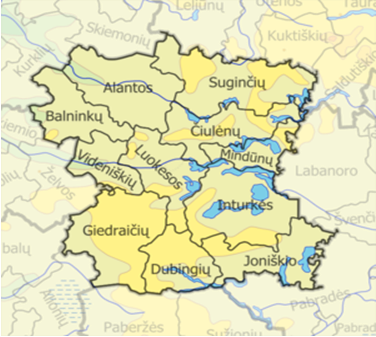 Šaltinis: www.wikipedia.orgVidutinis metinis gyventojų skaičius ir sudėtis Lietuvos Respublikos 2011 metų visuotinio gyventojų ir būsto surašymo rezultatai parodė, kad Lietuvoje gyventojų skaičius sparčiai mažėja. Statistikos departamento prie Lietuvos Respublikos Vyriausybės (toliau – Statistikos departamentas) duomenimis Lietuvoje 2011 metų pradžioje gyventojų skaičius buvo 3244,5 tūkst., 2021 metų pradžioje – 2795,2 tūkst. Lietuvoje 2021 m. pradžioje, lyginant su 2011 m. pradžia, gyventojų skaičius sumažėjo net 13,8 proc. Utenos apskrityje gyventojų skaičius 2011 metų pradžioje buvo 157,4 tūkst., 2016 m. pradžioje – vos daugiau nei 137,3 tūkst., o 2021 metų pradžioje 123,5 tūkst.. Utenos apskrityje 2021 metų pradžioje, lyginant su 2011 metų pradžia, gyventojų skaičius sumažėjo 21,5 proc.1 diagramaStatistikos departamento duomenysStatistikos departamento pateiktais duomenimis, gyventojų skaičius Molėtų rajono savivaldybėje pastaraisiais metais tendencingai mažėja. Molėtų rajono savivaldybėje 2011 metų pradžioje gyventojų skaičius siekė 21,7 tūkst., 2014 m. nukrito žemiau 20 tūkstančių ir tesiekė– 19,6 tūkst., 2017 m. – 18,4 tūkst., o 2021 m. pradžioje tebesiekė tik 16,9 tūkst. Molėtų rajono savivaldybėje 2021 m. pradžioje, lyginant su 2011 m., gyventojų skaičius sumažėjo beveik 22,42 proc. Šis rodiklis didesnis nei šalies, bet artimas apskrities rodikliui.2 diagramaStatistikos departamento duomenys  Veiksniai, darantys įtaką gyventojų skaičiaus mažėjimui Molėtų rajone, yra analogiški veiksniams, darantiems didžiausią įtaką demografinės situacijos pokyčiams Lietuvos Respublikoje.1 lentelėNatūrali kaita Molėtų rajono savivaldybėje ir jai darantys įtaką veiksniaiStatistikos departamento duomenys* - išankstiniai duomenys2020 m. mirė 386, gimė 106 kūdikiai, emigravo net 424 asmenys, imigravo 507 asmenys. Vertinant pastarųjų metų laikotarpį gimstamumo rodikliai mažėjo, mirtingumo rodikliai didėjo, išskyrus 2019 metus.Emigravusių asmenų skaičiai pastaraisiais metais mažėjo, tačiau 2020 m. tiek emigravusių, tiek imigravusių rodikliai buvo gerokai didesni.Molėtų rajone aktuali ir vidinė migracija: 2020 m. į rajoną atvyko 424, o išvyko 507 asmenų.2 lentelėGyventojų skaičius ir sudėtis Molėtų rajone 2016-2020 m.Statistikos departamento duomenys*- SODROS ir socialinės paramos skyriaus duomenys**- PARAMA duomenys2 lentelėje pateikti skaičiai rodo, kad 2020 m. Molėtų rajono savivaldybėje mieste gyvenantys asmenys sudarė 32 proc., kaime – 68 proc. Net 27,3 proc. rajono gyventojų pensinio amžiaus, 9,9 proc. neįgalūs asmenys. 4.2. Gyventojų socialinių paslaugų poreikius sąlygojantys veiksniaiPagrindiniai socialinių paslaugų poreikį sąlygojantis veiksniai yra:Išoriniai veiksniai. Socialinių paslaugų poreikiui įtakos turi politiniai veiksniai: Lietuvos Respublikos įstatymai, Vyriausybės nutarimai ir kiti teisės aktai, reglamentuojantys socialinių paslaugų teikimą.Vidiniai veiksniai. Socialinių paslaugų poreikį nulemia išaugęs gyventojų nedarbas. Nedarbas lemia darbingo amžiaus asmenų tiek tarptautinę, tiek vidinę emigraciją, kitus reiškinius, turinčius poveikį socialinių paslaugų poreikio kaitai. Socialinių paslaugų infrastruktūrą labiausiai formuoja gyventojų amžiaus struktūra, gyvenimo būdas, kitos socialinės priežastys. Itin svarbūs veiksniai, tokie kaip: negalia bei visuomenės senėjimas; alkoholio ir kitų psichoaktyvių medžiagų vartojimas; socialinių įgūdžių stoka;psichologinė, fizinė ar seksualinė prievarta.Savivaldybės administracijos Socialinės paramos skyriaus duomenimis 2021 m. sausio 1 d. specialiosios priežiūros (pagalbos) poreikis buvo nustatytas 296 gyventojams, nuolatinės slaugos poreikis 179 gyventojams. 3 lentelėPriežiūros (pagalbos) ir slaugos poreikio nustatymas Molėtų rajono gyventojams 2016-2020 m.Socialinės paramos skyriaus duomenysĮgyvendinant Lietuvos Respublikos socialinės apsaugos ir darbo ministro . lapkričio 16 d. įsakymą Nr. A1-316 „Dėl Specialiųjų poreikių nustatymo ir jų tenkinimo sąlygų bei taisyklių patvirtinimo“ ir kitus teisės aktus, reglamentuojančius specialiųjų poreikių nustatymo bei tenkinimo tvarką,  iki 2019 m. liepos 1 d. specialieji poreikiai buvo nustatomi Molėtų rajono savivaldybėje (4 lentelė). Pasikeitus teisės aktų nuostatoms, nuo 2019 m. liepos 1 d. Specialiuosius poreikius vertina bei nustato Neįgalumo ir darbingumo nustatymo tarnyba prie Socialinės apsaugos ir darbo ministerijos (toliau - NDNT). Pensinio amžiaus asmenims, kuriems NDNT vertina specialiojo nuolatinės slaugos, specialiojo nuolatinės priežiūros (pagalbos), specialiojo lengvojo automobilio įsigijimo ir jo techninio pritaikymo išlaidų kompensacijos poreikius, Molėtų rajono savivaldybės administracijos paskirtas darbuotojas atlieka Asmens veiklos ir gebėjimo dalyvauti įvertinimą užpildant klausimyną. 2020 m. atlikta 129 Asmens veiklos ir gebėjimo dalyvauti įvertinimai užpildant klausimyną rajone gyvenantiems senyvo amžiaus asmenims.4 lentelėSpecialiųjų poreikių nustatymas Molėtų rajone 2014-2019 m.Socialinės paramos skyriaus duomenysPastaraisiais metais šeimose, patiriančiose socialinę riziką (iki 2018-07-01 – socialinės rizikos šeimos) ir vaikų jose savivaldybėje mažėjo. Šiai grupei ypatingai reikalingos įvairiapusės socialinės paslaugos.5 lentelėSocialinę riziką patiriančios šeimos ir vaikų skaičius jose 2011-2020 metais6 lentelė	Molėtų rajono savivaldybės gyventojai pagal amžiaus grupes 2016-2020 metaisStatistikos departamento duomenys	4.3. Kiti rodikliai 	Statistikos departamento duomenimis 2020 metų pradžioje Molėtų rajone gyveno 17153 gyventojai, iš jų 11563 kaime. Tai sudaro apie 68 procentus visų rajono gyventojų. Molėtų rajonas, kaip ir kiti Lietuvos rajonai, pastaraisiais metais pasižymi gyventojų mažėjimo tendencija. 3 diagrama	Rajono gyventojų pasiskirstymas pagal grupes 2020 m. Statistikos departamento duomenys	Pagrindinės rajono gyventojų mažėjimo priežastys - gimstamumo mažėjimas, mirtingumo didėjimas bei emigracija. Mažėjant gimstamumui bei didėjant mirtingumui, Molėtų rajone kaip ir Lietuvoje bei Utenos apskrityje išlieka neigiama natūrali gyventojų kaita.7 lentelė	Gyventojų skaičius, gimstamumas, mirtingumas bei natūrali gyventojų kaita 2017-2020 metaisStatistikos departamento duomenys*-Gyventojų skaičius metų pradžioje** -išankstiniai duomenys		Pateiktoje lentelėje matyti, kad gyventojų kaita eilę metų išlieka neigiama visoje Lietuvoje, ne išimtis ir Utenos apskritis bei Molėtų rajono savivaldybė. 	Gyventojų mažėjimą kaip ir visoje respublikoje bei apskrityje lemia ir migracija. Statistikos departamento duomenimis nuo . iki 2019 m. visoje respublikoje  buvo stebima neigiama neto migracija (išvyksta daugiau, negu atvyksta), tačiau nuo 2019 m. situacija keičiasi. Lentelėse pateikiami imigravusių, emigravusių bei neto migracijos duomenys.8 lentelėGyventojų vidaus ir tarptautinė migracija 2016-2020 metaisStatistikos departamento duomenys9 lentelė	 Gyventojų tarptautinė migracija 2016-2020 metaisStatistikos departamento duomenys	Pastaraisiais metais respublikoje nemaža problema tapo tarptautinė migracija. 2019 m. išvykusiųjų iš Lietuvos skaičius pakilo, kaip ir išvykusių iš Utenos apskrities ar Molėtų rajono.  Eilę metų Molėtų rajonui tarptautinė migracija buvo mažiau aktuali (9 lentelė), nei migracija respublikos viduje (8 lentelė), tačiau 2019 m., 2020 m. situacija keitėsi. Migracijos sukeliamos problemos - jaunų perspektyvių žmonių kėlimasis į didesnius Lietuvos miestus, rajono gyventojai sensta, didėja mirtingumas, mažėja gimstamumas, mažėja darbingo amžiaus asmenų, taip pat dirbančiųjų skaičius. Kita problema, sukelianti nemažai socialinių ir ekonominių problemų rajone yra atsikeliantys nauji gyventojai, kurie nerasdami ar netekę darbo, gyvenamojo būsto didesniuose miestuose keliasi į provinciją, nes čia mažesnės pragyvenimo išlaidos. Didžiausia problema yra tai, kad atsikėlę žmonės dažnai yra asocialūs, priešpensinio ar pensinio amžiaus. Šios žmonių grupės reikalauja daugiau socialinių apsaugos priemonių bei blogina rajono socialinę ir ekonominę padėtį.	2020 m. Lietuvoje nedarbas augo, tam didelės įtakos turėjo pandemija ir jos apribojimai tiek Lietuvoje, tiek visame pasaulyje. Molėtų rajone taip pat buvo stebimos respublikai aktualios nedarbo tendencijos. Šie nedarbo pokyčiai pateikiami 4 diagramoje. 4 diagrama	Registruotų bedarbių kitimo dinamika Molėtų rajone	Statistikos departamento duomenys5 diagrama Bedarbių procento nuo darbingo amžiaus gyventojų kitimo dinamikos palyginimasStatistikos departamento duomenysBedarbių procentas nuo darbingo amžiaus gyventojų Molėtų rajone pastaraisiais 2015-2019 metais šis rodiklis buvo didesnis nei respublikoje, bet mažesnis nei apskrityje. Tačiau 2020 m. dėl pandemijos ūgtelėjus bedarbių skaičiui rajone, ūgtelėjo ir bedarbių procentas nuo darbingo amžiaus gyventojų, šis rodiklis net 1/3 didesnis nei šalies bei beveik 1/5 didesnis nei apskrities.	Apibendrinant šiuos duomenis, galima teigti, kad didžiausią  įtaką socialinių paslaugų poreikiui turi didėjanti tarptautinė ir vidinė migracija, senstanti gyventojų populiacija, mažėjantis gimstamumas. Aktuali problema išlieka ir nedarbas, ypač atokesnėse kaimiškose vietovėse. Stacionarių paslaugų poreikį didina senstanti visuomenė bei nestacionarių socialinių paslaugų prieinamumo stoka atokiau nuo rajono centro gyvenantiems gyventojams.	5. Esamos socialinių paslaugų infrastruktūros savivaldybėje analizė 	10  lentelė*-remtasi 2020 m. duomenimisMolėtų rajono savivaldybėje pagrindinis socialinių paslaugų teikėjas yra Molėtų socialinės paramos centras. Socialines paslaugas savivaldybės teritorijoje taip pat teikia , Molėtų vaikų savarankiško gyvenimo namai, Molėtų rajono kultūros centro padalinys Molėtų atviras jaunimo centras, VšĮ Molėtų rajono neįgaliųjų integracijos ir darbinio užimtumo centras, Molėtų krašto žmonių su negalia sąjunga, Lietuvos aklųjų ir silpnaregių sąjungos Molėtų filialas, kitos nevyriausybinės organizacijos .11 lenteleSocialinių paslaugų teikėjų 2020 m. suteiktos socialinės paslaugos*-remtasi 2020 m. duomenims	5.1. Socialinių paslaugų infrastruktūros išsidėstymas ir socialinių paslaugų teikimo savivaldybėje (seniūnijose) pakankamumo lygis 	Molėtų rajono savivaldybės teritorijoje socialines paslaugas įvairioms socialinėms grupėms teikia , Molėtų vaikų savarankiško gyvenimo namai bei Molėtų socialinės paramos centras. Nemaža socialinių paslaugų dalis tenka NVO sektoriui, kur teikiama didžioji dalis bendrųjų socialinių paslaugų įvairioms socialinėms asmenų grupėms. Šiuo metu NVO teikia bendrąsias paslaugas rajono gyventojams, 4 neįgaliųjų organizacijos dalyvauja vykdant socialinės reabilitacijos paslaugų neįgaliesiems bendruomenėje projektus.	Molėtų rajono socialinių paslaugų įstaigų tinklas nėra tolygiai išsidėstęs rajone. Daugelis šias paslaugas teikiančių įstaigų yra Molėtų mieste ar šalia jo, tačiau siekiama šias paslaugas padaryti prieinamas visiems rajono gyventojams. 	5.1.1. Socialinė globa	Socialinė globa yra visuma paslaugų, kuriomis asmeniui (šeimai) teikiama kompleksinė pagalba, kuriai reikia nuolatinės specialistų priežiūros. Socialinė globa pagal trukmę gali būti dienos, trumpalaikė ar ilgalaikė. Suaugusiems asmenims ar vaikams su negalia, senyvo amžiaus asmenis, socialinės rizikos ar tėvų globos vaikams netekusiems, kuriems nebeužtenka nestacionarių paslaugų, teikiamos socialinės globos paslaugos stacionariose savivaldybės ir kito pavaldumo įstaigose.Per 2020 metus buvo priimta 20 asmenų prašymų dėl institucinės socialinės globos paslaugų suaugusiems asmenims su negalia ar senyvo amžiaus asmenims. 2020 m. ilgalaikės socialinės globos paslaugas naujai pradėjo gauti 15 asmenų: iš jų 7 savivaldybei pavaldžioje globos įstaigoje, 4 valstybiniuose globos namuose bei 4 kito pavaldumo įstaigose. Trumpalaikės socialinės globos paslaugos buvo teikiamos 7 asmenims, 5 iš jų trumpalaikė socialinė globa pakeista į ilgalaikę socialinę globą. Laukiančių apsigyventi socialinės globos namuose 2021 m. sausio 1 d.  5 asmenys. 	 - savivaldybės administracijos įstaiga, teikianti ilgalaikę bei trumpalaikę socialinę globą senyvo amžiaus žmonėms. Šiuo metu šioje įstaigoje gyvena 33 asmenys. 2020 m. 38 asmenims buvo teikiamos  ilgalaikės socialinės globos paslaugos. Per 2020 m. į Alantos senelių globos namus naujai atvyko gyventi 5, mirė 5, išvyko iš globos namų 1 gyventojai.Molėtų vaikų savarankiško gyvenimo namai yra Molėtų rajono savivaldybės stacionari socialines paslaugas teikianti biudžetinė įstaiga, finansuojama iš valstybės ir savivaldybės biudžeto, teikianti globos (rūpybos), ugdymo ir socialines paslaugas be tėvų globos likusiems vaikams, kuriems nustatyta laikinoji ar nuolatinė globa (rūpyba), arba laikinai savarankiško gyvenimo namuose apgyvendintiems vaikams tol, kol bus išspręstas jų grąžinimo tėvams arba globos (rūpybos) nustatymo klausimas. Savarankiško gyvenimo namuose vaikai gyvena šeimynose, po 8 vaikus, vadovaujantis brolių ir seserų neišskyrimo principu. Nuo 2011 m. Molėtų vaikų savarankiško gyvenimo namuose socialinės globos paslaugas gaunančiųjų skaičius mažėja (12 lentelė).Savarankiško gyvenimo namuose laikinoji ir nuolatinė globa buvo teikiama 30 vaikų. Metų pradžioje buvo globojami 27, metų pabaigoje - 25 vaikai. Per metus 13 vaikų atvyko į savarankiško gyvenimo namus, 15 vaikų išvyko, iš jų 5 vaikai sulaukė pilnametystės, 6 pilnamečiams ugdytiniams pratęsta galimybė gyventi savarankiško gyvenimo namuose, kol baigs mokymo įstaigas.12 lentelė	Molėtų vaikų savarankiško gyvenimo namuose paslaugas gaunantys vaikaiMolėtų rajone veikia vienintelė šeimyna „Lesinskų šeimyna“. Šiuo metu joje globojami 4 vaikai.Nemažai rajono gyventojų socialinės globos paslaugas gauna ir kito pavaldumo įstaigose. Tarp paslaugų gavėjų vaikai ir suaugę asmenys su negalia, senyvo amžiaus asmenys bei vaikai, netekę tėvų globos. Suaugę asmenys su negalia ar senyvo amžiaus asmenys, vaikų su negalia tėvai ar kiti asmenų, kuriems reikalingos stacionarios socialinės paslaugos teisėti globėjai, turi teisę rinktis socialinės globos įstaigas, todėl šias paslaugas gaunančių asmenų yra įvairaus pavaldumo bei įvairiose Lietuvos teritorijoje esančiose įstaigose. Dažnai senyvo amžiaus asmenims socialinės globos įstaigos parenkamos arčiau vaikų, anūkų ar kitų artimų giminaičių gyvenamosios vietos, taip neapsunkinant artimųjų bendravimo. Socialinės globos paslaugas gaunančiųjų asmenų skaičiai pagal socialinės globos įstaigas pateikti 13 lentelėje.13 lentelėIlgalaikės/trumpalaikės socialinės globos paslaugų teikimas 2020 m.5.1.2. Socialinė priežiūra	Socialinė priežiūra yra visuma paslaugų, kuriomis asmeniui (šeimai) teikiama kompleksinė pagalba, kuriai nereikia nuolatinės specialistų priežiūros.  Socialinei priežiūrai priskiriamos pagalbos į namus, socialinių įgūdžių ugdymo ir palaikymo, vaikų dienos socialinės priežiūros, laikino apnakvindinimo bei kitos paslaugos.	Pagalba į namus – tai asmens namuose teikiamos paslaugos, padedančios: asmeniui (šeimai) tvarkytis buityje, rūpintis asmeniniu gyvenimu ir dalyvauti visuomenės gyvenime; šeimos nariams, prižiūrintiems asmenis su negalia, senyvo amžiaus asmenis, turėti laikiną atokvėpį. Molėtų socialinės paramos centro teikiamos paslaugos į namus seniems ir neįgaliems vienišiems asmenims yra prieinamos visose rajono vietovėse. 2020 m. gaunančių paslaugas į namus buvo 143 asmenys. Kaimo vietovėse šią paslaugą gavo 125 asmenys, Molėtų mieste - 18. Visose seniūnijose ir Molėtų mieste šį darbą dirba 16 lankomosios priežiūros darbuotojų. Socialinių įgūdžių ugdymas, palaikymas ir (ar) atkūrimas – tai paslaugos, teikiamos asmenims (šeimos), siekiant stiprinti bendravimo gebėjimus (ieškant pagalbos, prisitaikant prie naujų situacijų, dalyvaujant visuomenės gyvenime, užmezgant ir palaikant ryšius su artimaisiais ir pan.) ir (ar) organizuojant jų darbinį užimtumą. Nuo 2007 metų Molėtų socialinės paramos centras teikia socialinių įgūdžių ugdymo ir palaikymo paslaugas šeimoms, patiriančioms socialinių sunkumų. 2020 m. šios paslaugos buvo teikiamos 83 šeimoms, kuriose augo 160 vaikai. Palaipsniui tokių šeimų, mažėjo, kaip ir mažėjo jose augančių vaikų, tai matyti  6 diagramoje. 2020 m. socialinės rizikos šeimų bei jose augančių vaikų skaičius sumažėjo.    6 diagramaSocialinės rizikos šeimų bei vaikų jose dinamika 2015-2020 m.Rajone socialinę riziką paslaugas patiriančioms šeimoms pagalbą teikia 12 socialinių darbuotojų. Šioms šeimoms taip pat buvo teikiamos transporto, aprūpinimo būtiniausiais drabužiais ir avalyne  bei bendrosios paslaugos. Nuo 2018 m. liepos 1 d. įgyvendinant vaiko teisių apsaugos reformą šalyje, įsteigtos atvejo vadybininkų pareigybės savivaldybėse, darbui su riziką patiriančiomis šeimomis pradėta taikyti atvejo vadyba. Atvejo vadyba – atvejo vadybininko koordinuojamos kompleksinės pagalbos vaikui ir jo atstovams pagal įstatymą organizavimas bei teikimas, siekiant jiems padėti įveikti iškilusius socialinius sunkumus, kurių sėkmingas sprendimas sudarytų prielaidas išvengti galimų vaiko teisių pažeidimų ir sudarytų sąlygas savarankiškai užtikrinti vaiko teises bei teisėtus interesus. Darbui su socialinę riziką patiriančiomis šeimomis rajone yra 3 atvejo vadybininkai. Atvejo vadyba naujai pradėta teikti  buvo 38 šeimoms, teikiama 51 šeimai, iš kurių 32 šeimoms atvejo vadybos procesas buvo užbaigtas. Dirbant su šeimomis labai svarbus komandinis darbas ir bendradarbiavimas su kitomis įstaigomis bei organizacijomis. Nuolat palaikomas ryšys su Valstybės vaiko teisių apsaugos ir įvaikinimo tarnybos Utenos apskrities vaiko teisių apsaugos skyriaus Molėtų rajone, Socialinės paramos skyriaus darbuotojais, ugdymo įstaigų pedagogais, policijos pareigūnais, sveikatos priežiūros įstaigų darbuotojais, organizuojami atvejo vadybos posėdžiai, kuriuose sprendžiamos šeimos socialinės problemos, numatomas pagalbos poreikis, paslaugų teikimo galimybės, kita šeimai reikalinga pagalba. 	Vaikų dienos socialinė priežiūra – tai dienos socialinės priežiūros paslaugos, kuriomis siekiama ugdyto vaiko ir jo šeimos narių socialinius ir gyvenimo  įgūdžius. Vaikų dienos socialinę priežiūrą teikia 3 vaikų dienos centrai (toliau VDC), kuriuose paslaugas 2020 m. gavo apie 100 vaikų bei jų šeimos. Visi 3 VDC veikė rajono teritorijoje. 	VO Alantos bendruomenės centro VDC „Daigelis“ teikia socialinių įgūdžių ugdymo ir palaikymo paslaugas 30 ikimokyklinio ir mokyklinio amžiaus vaikų iš socialiai silpnų ar turinčių sunkumų šeimų. VDC „Daigelis“  buvo teikiama informacinė, psichologinė, konsultacinė ir kt. pagalba rizikos šeimoms, sudarytos galimybės gauti asmens higienos ir priežiūros paslaugas, skatinama tinkamai prižiūrėti savo vaikus, sudaryti tinkamas sąlygas vaikams ugdytis namuose. Organizuojami renginiai bendruomenėje skatina žmonių bendradarbiavimą, mažina socialinę atskirtį tarp įvairių žmonių grupių. Vaikams sudaromos sąlygos saviraiškai, asmenybės tobulėjimui, gyvenimo ir socialinių įgūdžių ugdymuisi, prasmingam laisvalaikio praleidimui. Mokyklinio amžiaus vaikams teikiamos ugdymo paslaugos: pamokų ruošos organizavimas, laisvalaikio užimtumas, pilietiškumo ugdymas, socialinių ir higienos įgūdžių ugdymas. 	VšĮ „Skudutiškio akademija“ Molėtų rajone vykdė dviejų  VDC veiklą: Skudutiškyje veikia VDC „Tiltas“, Dubingiuose iki 2020 m. rugpjūčio 31 d. ir nuo rugsėjo 1 d. Giedraičiuose - VDC „Dubingių spindulėliai“. Šiuose centruose  paslaugas gavo 5-18 metų vaikai bei jų šeimos. Skudutiškio vaikų dienos centrą „Tiltas“ lankė 25 vaikai, VDC „Dubingių spindulėliai“ lankė 45 vaikai. Abejuose VDC vaikams teikiamos socialinių įgūdžių ugdymo ir sociokultūrinės, maitinimo paslaugos, vaikams bei jų šeimų nariams teikiamos bendrosios socialinės paslaugos. VDC veikla labai naudinga tiek jį lankantiems vaikams, tiek jų šeimos nariams, tiek pačioms bendruomenėms: didėja vaikų savivertė, saugumo jausmas, pasitikėjimas savimi, dalyvaujant po pamokinėje veikloje atsiskleidžia ir ugdomas kūrybiškumas, skatinama saviraiška, plečiamas akiratis. Bendros veiklos (renginiai, išvykos ir t.t.) gerina šeimų tarpusavio santykius.	2020 m. Molėtų rajono savivaldybės administracijos direktoriaus sprendimu 3 įstaigoms suteikta teisė nuo 2021 m. sausio 1 d. teikti akredituotą vaikų dienos socialinę priežiūrą: Molėtų vaikų savarankiško gyvenimo namams, VO Alantos bendruomenės centrui ir VšĮ Skudutiškio akademijai. Planuojama, kad šiuose vaikų dienos centruose socialinės priežiūros paslaugas gaus 70 vaikų ir jų šeimų. Akredituoti vaikų dienos centrai bus finansuojami valstybės ir savivaldybės biudžetų lėšomis, du iš šių centrų veiks rajono teritorijoje, 1 Molėtų mieste. 	Intensyvi krizių įveikimo pagalba- tai socialinių įgūdžių ugdymo, palaikymo ir (ar) atkūrimo, pagalbos, kitų būtinųjų paslaugų (asmens higienos, buitinių ir kt.) suteikimas ir (ar) organizavimas asmeniui (šeimai), siekiant atkurti jo (jos) savarankiškumą, prarastus socialinius ryšius ir padėti integruotis į visuomenę, laikino apgyvendinimo, jei asmuo (šeima) dėl patirto smurto., prievartos, nustatyto vaiko apsaugos poreikio ar kitų priežasčių negali naudotis savo gyvenamąją vieta. 	Savivaldybės teritorijoje eilę metų nebuvo įstaigos, kuri teiktų asmeniui ar/ir šeimai pagalbą krizių atveju ar iškilus problemoms šeimoje, dėl kurių kyla grėsmė asmens sveikatai ar gyvybei. Molėtų vaikų savarankiško gyvenimo namai nuo 2015 m. pradėjo teikti paslaugas šeimoms, dėl artimųjų prievartos, smurto ar kitų priežasčių patekusioms į krizinę situaciją. Per 2020 m. šias paslaugas - laikino apnakvindinimo  bei krizių įveikimo pagalbą gavo 5 šeimos. Šios paslaugos buvo suteiktos iš viso 18 asmenims, iš jų 5 suaugusių ir 13 nepilnamečiams. 	Pagalba globėjams (rūpintojams), budintiems globotojams, įtėviams ir šeimynų dalyviams ar besirengiantiems jais tapti – tai atrankos, konsultavimo, mokymų, pagalbos ir paslaugų organizavimas, teikimas, suteikiant žinių ir kompetencijų, reikalingų auginant globojamus (rūpinamus), prižiūrimus ir įvaikintus vaikus. Molėtų vaikų savarankiško gyvenimų namuose įsteigtas globos centras teikia pagalbą rajone gyvenantiems globėjams (rūpintojams), budintiems globotojams, įtėviams, šeimynų dalyviams. Per 2020 m. parengta  6 globėjai, įvairi pagalba ar paslaugos suteiktos  33 vaikųs globojančioms (rūpinančioms) šeimoms, 3 budintiems globotojams bei 1 šeimynai. Kiekvienam globojamam vaikui sudaryti individualūs planai, organizuoti susitikimai su biologiniais tėvais	5.1.3. Bendrųjų socialinių paslaugų teikimas	Bendrosios socialinės paslaugos teikiamos asmeniui (šeimai), kurio gebėjimai savarankiškai rūpintis asmeniniu (šeimos) gyvenimu ir dalyvauti visuomenės gyvenime gali būti ugdomi ar kompensuojami atskiromis, be nuolatinės specialistų pagalbos teikiamomis paslaugomis. Bendrosioms socialinėms paslaugoms priskiriamos informavimo, konsultavimo, tarpininkavimo ir atstovavimo, sociokultūrinės paslaugos, transporto organizavimo, maitinimo organizavimo, aprūpinimo būtiniausiais drabužiais ir avalyne bei kitos paslaugos. 	Molėtų socialinės paramos centras teikia bendrąsias socialines paslaugas rajono gyventojams. Teikiamos  konsultavimo, informavimo, tarpininkavimo, aprūpinimo būtiniausiais drabužiais ir avalyne. Molėtų socialinės paramos centre teikiamos transporto organizavimo paslaugos, aprūpinimas techninės pagalbos priemonėmis. 	Didelę dalį bendrųjų socialinių paslaugų suteikia nevyriausybinės organizacijos (VšĮ Neįgaliųjų integracijos ir darbinio užimtumo centras, Molėtų krašto žmonių su negalia sąjunga, vaikų dienos centrai ir pan.).	Atviras darbas su jaunimu – paslauga teikiama siekiant ugdyti jaunų žmonių asmenines ir socialines kompetencijas, padėti jauniems žmonėms aktyviai įsitraukti į  bendruomeninius ir visuomeninius procesus, lanksčiai ir konstruktyviai reaguoti į jauno žmogaus gyvenimo pokyčius. Jaunimas motyvuojamas dalyvauti jo interesus atitinkančioje veikloje, skatinimas tobulėti, ugdyti verslumą ir darbo rinkai reikalingus įgūdžius. Molėtų kultūros centro padalinys Atviras jaunimo centras ( buvo Atvira jaunimo erdvė)  2020 m. paslaugas teikė 126 unikaliems rajono jaunuoliams, centre inicijuota/suorganizuota 20  įvairių veiklų jaunuoliams.	5.1.4. Kitos paslaugos	Molėtų rajone eilę metų vykdomas būsto pritaikymas neįgaliesiems, aprūpinimas techninės pagalbos priemonėmis, nuo . per savivaldybę pradėti finansuoti Socialinių reabilitacijos paslaugų neįgaliesiems bendruomenėje projektai. Šios paslaugos gali būti priskiriamos prie bendrųjų socialinių paslaugų, nes jų dėka ugdomi asmens gebėjimai rūpintis asmeniniu gyvenimu bei leidžia asmeniui dalyvauti visuomenės gyvenime, integruotis visuomenėje.Socialinės reabilitacijos paslaugų neįgaliesiems bendruomenėje projektų tikslas - gerinti neįgaliųjų socialinę integraciją į visuomenę, teikti neįgaliesiems socialinės reabilitacijos paslaugas, kurios atkurtų ar palaikytų neįgaliųjų socialinius ir savarankiško gyvenimo įgūdžius, didintų neįgaliųjų savarankiškumą ir užimtumą bei galimybes dalyvauti visuomenės gyvenime. Socialinės reabilitacijos paslaugos teikiamos neįgaliems asmenims ar jų šeimos nariams, atsižvelgiant į negalios pobūdį. Per 2020 m. šias paslaugas gavo 467 asmenys.7 diagramaSocialinės reabilitacijos paslaugas gavusiųjų asmenų skaičius 2016-2021* m.	*-planuojamas paslaugų gavėjų skaičius2021 metams buvo pateikti 3 Socialinių reabilitacijos paslaugų neįgaliesiems bendruomenėje projektai, po projektų vertinimo visi 3 buvo finansuoti. Finansavimui buvo skirtos valstybės bei savivaldybės biudžeto lėšos. 14 lentelė2020 m. Socialinės reabilitacijos paslaugų neįgaliesiems bendruomenėje projektų pasiekti rezultatai, panaudotos lėšosSocialinės paramos skyriaus duomenys15 lentelė2020 m. Socialinės reabilitacijos paslaugų neįgaliesiems bendruomenėje projektų pasiekti rezultatai pagal veiklas	Socialinės reabilitacijos neįgaliesiems projektų finansavimas savivaldybėje padeda spręsti ir nedarbo savivaldybėje problemą: 2020 metų projektų vykdymo laikotarpiu (kalendoriniams metams) įdarbinti 16 darbuotojai, 7 iš jų neįgalūs. Projektuose dirbusių asmenų skaičius pateiktas 8 diagramoje. 8 diagramaProjektuose dirbančių asmenų skaičius 2015-2020 metaisSocialinės paramos skyriaus duomenys2021 metų Socialinės reabilitacijos paslaugų neįgaliesiems bendruomenėje projekto paraiškų vertinimui buvo pateikti 3 Socialinių reabilitacijos paslaugų neįgaliesiems bendruomenėje projektai, po projektų vertinimo visiems 3 projektams  buvo skirtas finansavimas. 2021 m. projektams finansuoti skirta 50,4 tūkst. eurų, iš jų 40,2 tūkst. eurų valstybės bei 12 tūkst. eurų savivaldybės biudžeto lėšų. Nuo . Molėtų rajono savivaldybės administracija vykdo būsto ir aplinkos pritaikymą neįgaliesiems, turintiems judėjimo ir apsitarnavimo funkcijų sutrikimų. Vykdant būsto ir aplinkos neįgaliesiems pritaikymą atliekami būtiniausi darbai, keičiant neprieinamas erdves, taip sudarant galimybes neįgaliesiems ar juos slaugantiems artimiesiems gyventi pilnavertį gyvenimą programą 2015-2020 metais savivaldybėje būstas pritaikyta 56 asmenim, o 2020 m. savivaldybėje būstas pritaikytas 6 asmenims (9 diagrama ir 16 lentelė).9 diagrama	Asmenų, kuriems pritaikytas būstas, skaičiaus pokytis 2015 – 2020 metaisSocialinės paramos skyriaus duomenysBūsto pritaikymo programa vykdoma ne tik Molėtų mieste, bet ir kaimuose, lėšos skiriamos iš valstybės ir savivaldybės biudžetų. Lėšos ir finansavimo šaltiniai apžvelgiami 16 lentelėje.16 lentelė	Būsto pritaikymas savivaldybėje 2015-2020 metais*- 2021 m. numatomos skirti lėšos Socialinės paramos skyriaus duomenys	Didėjant būsto pritaikymo poreikiui savivaldybėje keletą metų iš eilės (2016, 2018 metais) didėjo ir lėšų poreikis (10 diagrama), tačiau pastaraisiais metais pritaikomų būstų skaičius mažėja dėl mažesnio skiriamo finansavimo. Pastaraisiais metais kasmet naujai prašymus būsto pritaikymui neįgaliesiems pateikia apie 10-12 asmenų.10 diagrama	Lėšos būsto pritaikymui neįgaliesiems 2015 – 2021* metais*- 2021 m. numatomos skirti lėšosSocialinės paramos skyriaus duomenys	Būsto pritaikymui neįgaliesiems iki 2021 m. sausio 1 d. buvo pateikta 8 prašymai, 3 asmenys likę eilėje iš ankstesnių metų. Šiais metais savivaldybėje planuojama pritaikyti 4 būstus neįgaliesiems, tam planuojama skirti per 37,1 tūkst. eurų iš valstybės ir iš savivaldybės biudžetų.	Nuo 2017 m. šalyje pradėta įgyvendinama Šeimų, auginančių vaikus su sunkia negalia, socialinio saugumo stiprinimo pritaikant būstą ir gyvenamąją aplinką programa. Įgyvendinant 2019 m. buvo pritaikytas būstas ar gyvenamoji aplinka 3 vaikams su sunkia negalia, 2020 m. – 1 vaikui su sunkia negalia. Šios programos įgyvendinimui buvo panaudota virš 10 tūkst. eurų iš valstybės biudžeto.17 lentelė	Šeimų, auginančių vaikus su sunkia negalia, socialinio saugumo stiprinimas pritaikant būstą ir gyvenamąją aplinką*- planuojamos lėšos	Nuo . Molėtų paramos centras aprūpina savivaldybės gyventojus techninės pagalbos priemonėmis. Per 2020 m. buvo gauta 120 prašymų techninės pagalbos priemonėms išduoti, 118 gavėjams išduotos 176 techninės pagalbos priemonės. 18 lentelė	Techninės pagalbos priemonių skyrimas 2015-2020 metaisSocialinės paramos centro duomenys  Nuo 2017 m. rugpjūčio mėnesio įgyvendinamas ES finansuojamas projektas „Kompleksinių paslaugų šeimai prieinamumo didinimas Molėtų rajono savivaldybėje“. Paslaugomis pasinaudojo 259 Molėtų rajono gyventojų. 2020 m. paslaugas gavo 106 unikalūs dalyviai, kurie dalyvavo keliose projekto veiklose.19 lentelėKompleksinių paslaugų gavėjų skaičius 2019-2020 m.Paslaugos buvo teikiamos projekto partnerių patalpose: VšĮ „Skudutiškio akademija“ (Skudutiškyje, Suginčių sen.), VšĮ „Kaimynystės namai“ (Balninkuose, Balninkų sen.) ir Molėtų vaikų savarankiško gyvenimo namuose (Smilgų g. 4, Molėtai). Atsižvelgiant į rajono gyventojų poreikius specialistų pagalbą gauti kuo arčiau asmens gyvenamosios vietos ar derinant su darbo įsipareigojimais, buvo papildomai organizuotos mobilios grupės:- socialinių ir emocinių įgūdžių ugdymo užsiėmimai grupėse vyko Molėtų krašto žmonių su negalia sąjungos ir Molėtų kultūros centro „Jaunimo erdvės“ patalpose;- šeimos ekonominių gebėjimų ugdymo užsiėmimai vyko Molėtų kultūros centro „Jaunimo erdvės“ patalpose;- paauglių terapija vyko Molėtų progimnazijoje ir Molėtų kultūros centro „Jaunimo erdvės“ patalpose.Kad kompleksinėmis paslaugomis pasinaudotų problemų turinčios ar krizes išgyvenančios šeimos, aktyviai bendradarbiauta su Molėtų socialinės paramos centro atvejo vadybininkais, šeimų socialinėmis darbuotojomis, probacijos tarnybos Molėtų savivaldybėje specialistais, seniūnijų bendruomenėmis, mokyklomis. Šeimos, kurios augina 3 - 6 metų amžiaus vaikus ir dalyvavo projekto veiklose, užsiėmimų metu gavo vaikų priežiūros specialisto paslaugas.20 lentelė6. Savivaldybės galimybių teikti socialines paslaugas ir socialinių paslaugų poreikio įvertinimas 	6.1. Savivaldybės organizuojamų socialinių paslaugų analizėMolėtų rajono savivaldybėje socialinės paslaugos skiriamos ir teikiamos vadovaujantis Lietuvos Respublikos socialinių paslaugų įstatymu. Šios paslaugos teikiamos socialinių paslaugų įstaigose, asmens namuose, nevyriausybinėse bei visuomeninėse organizacijose, kitose įstaigose.Savivaldybėje organizuojamos ir teikiamos paslaugos:6.1.1. Bendrosios paslaugos:informavimo, konsultavimo, tarpininkavimo ir atstovavimo;maitinimo organizavimo;asmens higienos ir priežiūros paslaugų organizavimo;sociokultūrinės;transporto organizavimo;atviras darbas sau jaunimu;mobilus darbas su jaunimu;kitos bendrosios paslaugos.6.1.2. Specialiosios paslaugos:socialinė priežiūra:pagalba į namus;socialinių įgūdžių ugdymas ir palaikymas;intensyvi krizių įveikimo pagalba;psichosocialinė pagalba;pagalba globėjams,(rūpintojams), budintiems globotojams, įtėviams ir šeimynų dalyviams ar besirengiantiems jais tapti;vaikų dienos socialinė priežiūra.socialinė globa:dienos socialinė globa asmens namuose;trumpalaikė socialinė globa;ilgalaikė socialinė globa.Pagrindiniai socialinių paslaugų gavėjai savivaldybėje yra senyvo amžiaus asmenys bei suaugę asmenys su negalia. Kiti paslaugų gavėjai yra socialinę riziką patiriančios šeimos, bei jose augantys vaikai, vaikai su negalia, vaikai, likę be tėvų globos bei šeimos atsidūrusios krizinėse situacijose.21 lentelėMolėtų rajono savivaldybės socialinių paslaugų išvystymas 2020 m.SOCIALINIŲ PASLAUGŲ IŠVYSTYMO NORMATYVAI1 Vietų skaičius socialinių paslaugų įstaigoje.2 Vidutinis gavėjų skaičius per mėnesį.Molėtų rajono savivaldybės socialinių paslaugų išvystymą lyginant su Socialinių paslaugų išvystymo normatyvais, patvirtintais Lietuvos Respublikos socialinės apsaugos ir darbo ministro 2014 m. sausio 20 d. įsakymu Nr. A1-23 „Dėl Socialinių paslaugų išvystymo normatyvų patvirtinimo“, galima įvertinti socialinių paslaugų Molėtų rajone pakankamumą, daryti išvadas apie trūkstamas socialines paslaugas, prielaidas šių paslaugų plėtrai bei numatyti prioritetines socialinių paslaugų plėtros kryptis.21 lentelėje matyti, kad Molėtų rajone 2020 m. nebuvo teikiamos socialinės priežiūros savarankiško gyvenimo namuose, laikino apnakvindinimo įstaigose (nakvynės namuose) paslaugos. Dalis šių paslaugų nėra teikiamos, nes savivaldybėje nėra poreikio šioms paslaugos (pvz. dienos globai įstaigoje). Kai kurios paslaugos (dienos socialinė globa / integrali pagalba į namus) pradėtos teikti nuo 2017 m. pradžios. Trumpalaikės socialinės globos paslaugas 2020 m. gavo palyginus nedaug Molėtų rajono gyventojų, todėl pagal šis rodiklis tiek suaugusiems asmenims su negalia, tiek senyvo amžiaus asmenims Molėtų r. yra artimas normatyvui. Savivaldybėje yra galimybė teikti trumpalaikę socialinę globą institucijoje senyvo amžiaus asmenims ir asmenims su negalia, tačiau ši paslauga nėra paklausi. Dažniausiai asmenys pageidauja gauti ilgalaikės socialinės globos paslaugas, tačiau nesant galimybių teikti ilgalaikės socialinės globos paslaugų, priimamas sprendimas dėl trumpalaikės socialinės globos paslaugų skyrimo. Trumpalaikės socialinės globos paslaugų vaikams su negalia savivaldybėje poreikio 2020 m. nebuvo. Molėtų rajone trumpalaikės socialinės globos paslaugos neteikiamos socialinės rizikos suaugusiems asmenims, kadangi rajone nėra psichologinės bei socialinės reabilitacijos įstaigų. Sprendžiant tokių asmenų problemas bendradarbiaujama su kitose savivaldybėse esančiais nakvynės namais, reabilitacijos centrais, tarpininkaujama padedant susisiekti ar apsigyventi šiose įstaigose. Nuo 2015 m. pradėtos teikti apgyvendinimo krizių centre paslaugos asmenims ar šeimoms, patekusioms į krizinę situaciją. 2020 m. šis rodiklis savivaldybėje buvo  mažesnis nei nustatytas šalies normatyvas.Ilgalaikės socialinės globos paslaugos buvo teikiamos pagal poreikį. Šių paslaugų teikimo rodikliai senyvo amžiaus asmenims 2020 m. Molėtų rajone beveik 2 kartus, o šių paslaugų teikimo suaugusiems asmenims su negalia rodiklis šiek tiek didesnis nei nustatytas normatyvas.Trumpalaikės ir ilgalaikės socialinės globos socialinės rizikos vaikams ir vaikams likusiems be tėvų globos, kuriems nustatyta laikinoji ar nuolatinė globa globos namuose, paslaugos buvo teikiamos pagal poreikį ir daugiau nei 7 kartus viršijo nustatytą normatyvą, o kuriems nustatyta laikinoji ar nuolatinė globa šeimynoje – nustatytą normatyvą viršijo daugiau beveik 2 kartus.Didžioji dalis ilgalaikės socialinės globos paslaugų gavėjų yra senyvo amžiaus asmenys, nemaža dalis asmenų su sunkia negalia. Pastaruoju metu senyvo amžiaus asmenų ir asmenų su sunkia negalia, įskaitant ir turinčius sunkią negalią, ilgalaikės socialinės globos paslaugų gavėjų grupė didėja. Pagalbos į namus paslaugų suaugusiems asmenims su negalia Molėtų rajone 2020 m. rodiklis buvo žemesnis už nustatytą normatyvą, o senyvo amžiaus asmenims šis rodiklis didesnis 1,8 karto.  Socialinių įgūdžių ugdymo ir palaikymo paslaugų socialinės rizikos šeimoms jų namuose bei šios paslaugos vaikams socialinės priežiūros centruose teikimo rodikliai taip pat viršijo nustatytus normatyvus.Sociokultūrinės paslaugos teikiamos pagal poreikį, šių paslaugų gavėjų grupė itin gausi. Transporto paslaugų organizavimo teikimas pastaraisiais metais ženkliai išaugo dėl pandemijos ir paskelbto karantino šalyje. Dažnai atokiau rajone gyvenantys neįgalieji negali savarankiškai pasiekti gydymo ar kitų įstaigų, todėl tenka naudotis transporto organizavimo paslaugomis, taip pat atokiau rajone gyvenantys neįgalieji į socialinės reabilitacijos projektų vykdymo vietą gali patekti tik teikiant ir transporto organizavimo paslaugas.Bendrosios socialinės paslaugos teikiamos pagal poreikį ir šių paslaugų poreikis tenkinamas pilnai.2020 m. Molėtų rajono savivaldybėje nebuvo neteikiama:dienos socialinės globos paslaugos senyvo amžiaus asmenims, asmenims su negalia, vaikams su negalia institucijoje;socialinė priežiūra savarankiško gyvenimo namuose, laikino apgyvendinimo įstaigose senyvo amžiaus asmenims, asmenims su negalia;trumpalaikė socialinė globa socialinės rizikos suaugusiems asmenims (nakvynės namuose, psichologinės bei socialinės reabilitacijos įstaigose).7. Socialinių darbuotojų ir socialinių darbuotojų padėjėjų skaičius savivaldybėje 2020 m.22 lentelėSocialinės paramos skyriaus duomenys8. 2020 metų socialinių paslaugų plano įgyvendinimo rezultatų trumpa apžvalga2020 m. Molėtų rajono savivaldybės socialinių paslaugų plane keltų tikslų ir uždavinių įgyvendinimas vertinamas gerai. Palaipsniui nors ir nežymiai didėjančios lėšos socialinėms paslaugoms leidžia nemažinti teikiamų socialinių paslaugų apimčių bei užtikrinti pažeidžiamiausių savivaldybės gyventojų poreikį atitinkančių socialinių paslaugų teikimą. Savivaldybėje buvo teikiamos bendrosios ir socialinės priežiūros paslaugos pagyvenusiems asmenims, neįgaliesiems, socialinės rizikos šeimoms bei jų vaikams, šeimoms atsidūrusioms krizinėje situacijoje buvo teikiamos pagal poreikį, siekiant, kad žmonės kuo ilgiau gyventų jiems įprastoje aplinkoje. Į stacionarias socialinės globos įstaigas buvo siunčiami asmenys, kuriems nepakako socialinių paslaugų namuose. Visiems gyventojams užtikrintos būtinos socialinės paslaugos. 2020 m. Molėtų rajono savivaldybėje buvo įgyvendinamas "Kompleksinių paslaugų šeimai prieinamumo didinimas Molėtų rajono savivaldybėje" projektas. Projekto įgyvendinimo metu siekiama sudaryti sąlygas Molėtų rajone gyvenančioms šeimoms gauti kompleksiškai teikiamas paslaugas, užtikrinant jų prieinamumą bei siekiant įgalinti šeimą įveikti iškilusius sunkumus ir krizes.  Siekiant sklandaus projekto įgyvendinimo, Molėtų savarankiško gyvenimo namuose įsteigti Bendruomeniniai šeimos namai, kuriuose teikiama „vieno langelio“ paslauga – identifikuojamos šeimos problemos, šeimos nukreipiamos į tikslines grupes specialistų pagalbai, informuojama apie teikiamas paslaugas ir panašiai. III SKYRIUSUŽDAVINIAI IR PRIEMONIŲ PLANAS9. Prioritetinės socialinių paslaugų plėtros kryptysAtsižvelgus į Lietuvos Respublikos valstybės kontrolės . vasario 27 d. valstybinio audito ataskaitoje Nr. VA-P-10-16-4 „Socialinių paslaugų teikimas“, pateiktas rekomendacijas prioritetinės socialinių paslaugų plėtros kryptys nebus nustatomos. Auditorių nuomone, neturi būti išskiriami socialinių paslaugų teikimo prioritetai – asmenims turi būti suteiktos visos reikiamos socialinės paslaugos. 10. Priemonių planas 23 lentelė11. Regioninių socialinių paslaugų poreikis 2021 m. 24 lentelėIV SKYRIUSFINANSAVIMO PLANAS12.    Molėtų rajono socialinių paslaugų finansavimo šaltiniai       25 lentelė*-Molėtų socialinės paramos centro paslaugų gavėjų mokėjimai12.1. Socialinių paslaugų finansavimo šaltinių įvertinimasPagrindinis socialinių paslaugų organizavimo ir teikimo Molėtų rajono savivaldybėje finansavimo šaltinis – valstybės biudžeto specialiosios tikslinės dotacijos, savivaldybės bei valstybės biudžeto lėšos. Asmenų mokamos lėšos už ilgalaikę, trumpalaikę bei dienos socialinę globą institucijoje/asmens namuose bei pagalbos namuose paslaugas taip pat sudaro ženklią dalį išlaidų socialinėms paslaugoms. Nevyriausybinės organizacijos savo veiklą vykdo naudodamos ir kitus finansavimo šaltinius – organizacijos nario mokestį, iki 1,2 proc. gyventojų pajamų mokesčio paramai, programų, rėmėjų ir kitas lėšas. 2021 m. Savivaldybės biudžeto lėšos socialinių paslaugų teikimui (be LR valstybės biudžeto tikslinių dotacijų), lyginant su 2020 m., planuojamos didesnės lėšos. Lėšų didėjimą nulėmė didėjančios socialinių paslaugų apimtys bei mažėjančios valstybės biudžeto dotacijos socialinių globos įstaigų išlaikymui. Planuojama, kad didės ir valstybės biudžeto tikslinės dotacijos socialinėms paslaugoms bei asmenų mokamos lėšos už teikiamas paslaugas. Šių lėšų didėjamą lemia ilgalaikės ir trumpalaikės socialinės globos paslaugas gaunančių asmenų skaičiaus didėjimas bei atsiradę teisės aktų pakeitimai, reglamentuojantys ilgalaikės bei trumpalaikės socialinės globos finansavimą bei palaipsniui didėjančios neįgalumo bei senatvės pensijos, kitos išmokos neįgaliesiems.13. Lėšos reikalingos žmogiškųjų išteklių plėtraiSiekiant efektyvinti socialinių paslaugų organizavimą ir teikimą, būtina investuoti į specialistų kvalifikacijos kėlimą. Socialiniai darbuotojai ir socialinių darbuotojų padėjėjai, dirbantys Molėtų rajono socialinių paslaugų teikimo įstaigose, noriai kelia kvalifikaciją ir stengiasi įgyti pareigybes atitinkančią kvalifikaciją, todėl tikslinga 2021 m. sudaryti sąlygas tolimesniam jų profesiniam tobulėjimui. Lėšos, reikalingos kelti socialinių darbuotojų bei socialinių darbuotojų padėjėjų kvalifikacijai numatytos įstaigų biudžetuose.14. Savivaldybės finansinių galimybių palyginimas su numatytų priemonių finansavimuMolėtų rajono savivaldybėje socialinės paslaugos organizuojamos atsižvelgus į rajono gyventojų poreikius. Savivaldybėje prioritetinės socialinių paslaugų gavėjų grupės yra:neįgalieji;senyvo amžiaus asmenys;socialinę riziką patiriantys vaikai;socialinę riziką patiriančios šeimos;likę be tėvų globos vaikai;šeimos ir asmenys atsidūrę krizinėje situacijoje.	Asmenys, paleisti iš pataisos įstaigų.Šios socialinės grupės yra menkiau integruotos į visuomenę, turi mažiau arba visai neturi galimybių dalyvauti visuomenės gyvenime. Kaip jau minėta, ne visi asmenys, kuriems nustatytas socialinių paslaugų poreikis turi galimybę jas gauti dėl socialinių paslaugų įstaigų vietų, ribotos socialinių darbuotojų galimybės nuvykti į atokias rajono vietoves. Siekiant užtikrinti socialinių paslaugų teikimą minėtoms grupėms, būtina gerinti paslaugų prieinamumą ir kokybę, didinti šiai sričiai skiriamą finansavimą.14.1. Savivaldybės organizuojamų socialinių paslaugų įvertinimasŠiuo metu Molėtų  rajono savivaldybėje teikiamos šios socialinės paslaugos:14.1.1. Bendrosios socialinės paslaugos:informavimo, konsultavimo, tarpininkavimo ir atstovavimo;maitinimo organizavimo;aprūpinimo būtiniausiais drabužiais ir avalyne;transporto organizavimo;sociokultūrinės;atviras drarbas su jaunimu;kitos bendrosios socilainės paslaugos.14.1.2. Specialiosios socialinės paslaugos:Socialinė priežiūra:pagalba į namus;socialinių įgūdžių ugdymas, palaikymas ir (ar) atkūrimas;intensyvi krizių įveikimo pagalba;psichosocilainė pagalba;pagalba globėjams (rūpintojams), budintiesm globotojams, įtėviams ir šeimynų dalyviams ar besirengiantiems jais tapti;vaikų dienos socialinė priežiūra.Socialinė globa:dienos socialinė globa asmens namuose;trumpalaikė socialinė globa;ilgalaikė socialinė globa.Šiuo metu Molėtų rajono savivaldybės gyventojams teikiamos socialinės paslaugos netenkina visų socialinių grupių asmenų interesų. Savivaldybėje nėra teikiama laikino apnakvindinimo paslaugos socialinę riziką patiriantiems asmenims. Šių paslaugų teikimui reikalingos lėšos bei žmoniškieji ištekliai. Tikėtina, kad gerėjant ekonominei situacijai socialinių paslaugų tinklas plėsis ir asmenys turės galimybę gauti jiems būtinas paslaugas Molėtų rajone, arčiau savo gyvenamosios vietos.V SKYRIUS PLĖTROS VIZIJA IR PROGNOZĖ15. Socialinių paslaugų plėtros vizijaSocialinių paslaugų plėtros vizija orientuota į bendrųjų socialinių paslaugų plėtrą, į specialiąsias socialines paslaugas, atitinkančias įvairių gyventojų socialinių grupių poreikius, suteikiant pagalbą asmeniui (šeimai), sudarant sąlygas stiprinti gebėjimą spręsti socialines problemas bei siekiant mažinti socialinę atskirtį. Teikiant socialines paslaugas skatinti įstaigų, teikiančių šias paslaugas, bendradarbiavimą, didinti jų vaidmenį ir nuolat gerinti teikiamų paslaugų kokybę. 2021 m. savivaldybėje planuojama pradėti teikti laikino atokvėpio paslaugą. Tai trumpalaikio pobūdžio specialiosios socialinės priežiūros ir (arba) socialinės globos paslaugos, teikiamos vaikams su negalia, suaugusiems asmenims su negalia ir (ar) senyvo amžiaus asmenims su negalia, kuriuos namuose augina, prižiūri ir (ar) globoja (rūpina) kartu gyvenantys šeimos nariai, artimieji, kurie laikinai dėl tam tikrų priežasčių negali jais pasirūpinti. 16. Prognozuojamos socialinės paslaugos16.1. Pagalbos į namus paslaugų apimties senyvo amžiaus ir neįgaliems asmenims bei socialinių įgūdžių ugdymo ir palaikymo paslaugų namuose socialinių problemų turinčioms šeimoms, auginančioms vaikus, didinimas, siekiant ugdyti šių asmenų savarankiškumą kasdieninėje veikloje.16.2. Kompleksinės pagalbos asmenims (šeimoms), atsidūrusioms krizinėse situacijose, teikimas.16.3. Bendrųjų socialinių paslaugų plėtra pasitelkiant kaimo bendruomenes bei nevyriausybines organizacijas.16.4. Integralios pagalbos (dienos globos ir slaugos) teikimas asmenims su negalia ir senyvo amžiaus asmenims, kuriems nustatytas specialusis nuolatinės slaugos poreikis.16.5. Asmeninio asistento paslaugų teikimas ir plėtra.17. Savivaldybės biudžeto augimo perspektyva ir numatomas pokytisAtsižvelgus į šiandieninę ekonominę situaciją šalyje ir savivaldybės biudžeto galimybes, per ateinančius 3 metus didelių pokyčių socialinių paslaugų finansavimo srityje nenumatoma. Savivaldybės biudžeto lėšų dalis socialinėms paslaugos palaipsniui kils, nes mažės valstybės biudžeto dotacijos įstaigų išlaikymui. Taip pat didėjant socialinių paslaugų poreikiui, didėja ir socialinių darbuotojų bei kitų specialistų poreikis. Naujų darbo vietų kūrimui ir socialinių paslaugų tinklo plėtrai būtinos didesnės lėšos.18. Išteklių prognozė ateinantiems 3 metamsLėšų poreikis Molėtų rajono savivaldybės gyventojams socialinėms paslaugoms teikti per 3 ateinančius metus turėtų didėti. Lėšos ir toliau bus skirstomos, atsižvelgus į kiekvienų metų ir ilgalaikiuose planuose tvirtinamus prioritetus.19. Siūlomos plėsti regioninės paslaugos, jų rūšys ir prognozuojamas mastas26 lentelėVI SKYRIUS PLANO ĮGYVENDINIMO PRIEŽIŪRA20. Socialinių paslaugų  įgyvendinimo priežiūros vykdytojaiMolėtų rajono savivaldybės 2021 m. socialinių paslaugų plano įgyvendinimo priežiūros stebėseną vykdys Molėtų rajono savivaldybės administracijos Socialinės paramos skyrius. 21. Socialinių paslaugų plano įgyvendinimo priežiūros etapai  ir vertinimo rezultataiMolėtų rajono savivaldybės 2021 m. socialinių paslaugų planas bus vertinamas pasibaigus kalendoriniams metams. Socialinių paslaugų įstaigos ir nevyriausybinės organizacijos bei kitos socialines paslaugas teikiančios įstaigos Socialinės paramos skyriui pateiks ataskaitas už kalendorinius metus. Vertinant bus atsižvelgta į pasiektus rezultatus, iškilusias kliūtis, ieškoma būdų kliūtims šalinti. Plano vertinimo rezultatai bus aptariami su socialinių paslaugų įstaigų, nevyriausybinių organizacijų vadovais. Pagrindiniai rodikliai bus apibendrinti ir pateikti rengiant ateinančių metų socialinių paslaugų planą.22. Pasiektų rezultatų, tikslų ir uždavinių analizė, numatytų vykdyti priemonių efektyvumasVertinant socialinių paslaugų planą, bus žiūrima, ar pasiekti rezultatai, tikslai ir uždaviniai, ar įgyvendintos visos priemonės, kaip ir kiek panaudota lėšų. Neįgyvendinus plano tikslų ir uždavinių, bus vertinami veiksniai, kurie galėjo turėti reikšmės rezultatams bei numatomos priemonės jiems pašalinti. Vertinant plano tikslingumą, bus atsižvelgiama į kintančias aplinkybes ir veiksnius, turinčius ar galinčius turėti įtakos socialinių paslaugų plano įgyvendinimui bei užsibrėžtų tikslų ir uždavinių siekimui. Ar efektyviai vykdomos plane numatytos priemonės, bus vertinama pagal Socialinės apsaugos ir darbo ministro patvirtintus socialinių paslaugų efektyvumo kriterijus._______________________________PATVIRTINTA Molėtų rajono savivaldybės tarybos 2021 m. gegužės    d.  sprendimu Nr. B1-MirėGimėEmigravoImigravoNatūrali kaita2016 metai38313420457-2492017 metais36813222344-2362018 metais39612813285-1622019 metais293121118112-1722020 metai 385106424507-83Eil. Nr.RodiklisGyventojų (šeimų) skaičiusGyventojų (šeimų) skaičiusGyventojų (šeimų) skaičiusGyventojų (šeimų) skaičiusGyventojų (šeimų) skaičiusEil. Nr.Rodiklis2016 m.2017 m.2018 m.2019 m.2020 m.1.Gyventojų skaičius:18877184071787617436171531.1. mieste598457595587554055001.2. kaime12893126481226911896116532.Iš bendro gyventojų skaičiaus:2.1.pensinio amžiaus gyventojai524651435019472846752.2.vyresni kaip 18 metų asmenys su negalia*168616171559169616112.3.vaikai 289028112692250024342.4.vaikai su negalia**1291099882993.Šeimos patiriančios socialinę riziką 1101029688834.Vaikų skaičius šeimose patiriančiose socialinę riziką 1921891901771605.Deklaravusių išvykimą į užsienį15320422347146Priežiūros (pagalbos) poreikisPriežiūros (pagalbos) poreikisPriežiūros (pagalbos) poreikisPriežiūros (pagalbos) poreikisPriežiūros (pagalbos) poreikisSlaugos poreikisSlaugos poreikisSlaugos poreikisSlaugos poreikisSlaugos poreikisSlaugos poreikis2016 m.2017 m.2018 m.2019 m.2020 m.2016 m.2017 m.2018 m.2019 m.2020 m.Vaikams6357504129666612Darbingo amžiaus82899087923933413630Senatvės pensijos amžiaus185182158168161244227196134137Iš viso:3303282982962822892662432131792014 m. 2015 m.2016 m.2017 m.2018m.2019 m.Nedidelių specialiųjų poreikių lygis133121Vidutinių specialiųjų poreikių lygis826952542521Didelių specialių poreikių lygis128119871049698Iš viso:2111911421591231212011 m. 2012 m. 2013 m.2014 m.2015 m.2016 m.2017 m.2018 m.2019 m.2020 m.Šeimų patiriančių socialinę riziką skaičius140141123117105110102968883Vaikų skaičius jose295299248222189192189190177160Gyventojai pagal amžiaus grupesMetaiMetaiMetaiMetaiMetaiGyventojai pagal amžiaus grupes201620172018201920200-15 amžiaus23672275221521732132Darbingo amžiaus1136710985106421053510347Pensinio amžiaus52465143501947284675Iš viso gyventojų:1887718403178761743617153Administracinė teritorijaStatistiniai rodikliaiMetaiMetaiMetaiMetaiMetaiAdministracinė teritorijaStatistiniai rodikliai201620172018201920202021*Lietuvos RespublikaGyventojų skaičius292126228885582810118279418427943292795175Lietuvos RespublikaGimusiųjų skaičius3115328696281492739324521*****Lietuvos RespublikaMirusiųjų skaičius4077440142395743828143429*****Lietuvos RespublikaNatūrali gyventojų kaita-9621-11446-11425-10888-18908*****Utenos apskritisGyventojų skaičius14017013719312970655851124963123450Utenos apskritisGimusiųjų skaičius1132985985932824*****Utenos apskritisMirusiųjų skaičius25282512244924462569*****Utenos apskritisNatūrali gyventojų kaita-1396-1527-1464-1514-1745*****Molėtų rajonasGyventojų skaičius188771840317876174361715316873Molėtų rajonasGimusiųjų skaičius134132128121106*****Molėtų rajonasMirusiųjų skaičius383368396293385*****Molėtų rajonasNatūrali gyventojų kaita-249-236-268-172-279*****Administracinė teritorijaStatistiniai rodikliaiMetaiMetaiMetaiMetaiMetaiAdministracinė teritorijaStatistiniai rodikliai20162017201820192020Lietuvos RespublikaAtvyko8873489785105090113232113691Lietuvos RespublikaIšvyko11890511734210838210243893698Lietuvos RespublikaNeto migracija-30171-27557-32921079419993Utenos apskritisAtvyko37815866414141314143Utenos apskritisIšvyko60373551528746833914Utenos apskritisNeto migracija-2256-1784-1146-552229Molėtų rajonasAtvyko522439600536424Molėtų rajonasIšvyko735748752647507Molėtų rajonasNeto migracija-213-309-152-111-83Administracinė teritorijaStatistiniai rodikliaiMetaiMetaiMetaiMetaiMetaiAdministracinė teritorijaStatistiniai rodikliai20162017201820192020Lietuvos RespublikaAtvyko2016220368289144006743096Lietuvos RespublikaIšvyko5033347925322062927323103Lietuvos RespublikaNeto migracija-30171-27557-32921079419993Utenos apskritisAtvyko70360693913772627Utenos apskritisIšvyko19372390160013003060Utenos apskritisNeto migracija-975-1784-66177-433Molėtų rajonasAtvyko684485507507Molėtų rajonasIšvyko153223132306424Molėtų rajonasNeto migracija-85-179-4720183Eil. Nr.Socialinių paslaugų įstaigos tipas pagal žmonių socialines grupesSocialinių paslaugų įstaigos pavadinimasPavaldumasVietų (gavėjų) skaičiusVietų (gavėjų) skaičiusEil. Nr.Socialinių paslaugų įstaigos tipas pagal žmonių socialines grupesSocialinių paslaugų įstaigos pavadinimasPavaldumasiš visoiš jų finansuojamų savivaldybės1.Socialinės globos namai Alantos senelių globos namaiSavivaldybės 33331.Socialinės globos namai Molėtų vaikų savarankiško gyvenimo namaiSavivaldybės 30302.Laikino gyvenimo namai ----3.Dienos socialinės globos centrai ----4.Savarankiško gyvenimo namai ----5.Apsaugotas būstas----6.Socialinės priežiūros centraiAlantos bendruomenės centro Vaikų dienos centras „Daigelis“VO45456.Socialinės priežiūros centrai „Skudutiškio akademijos“ Suginčių vaikų dienos centras „Tiltas“VšĮ15156.Socialinės priežiūros centraiMolėtų vaikų savarankiško gyvenimo namų vaikų dienos centrasSavivaldybės10107.Bendruomenės centrai----8.Kitos socialinių paslaugų įstaigos (pagalbos į namus tarnyba, socialinių paslaugų centras ir kt.)Molėtų socialinės paramos centrasSavivaldybės pagal poreikįIšlaikoma iš savivaldybės biudžeto lėšų8.Kitos socialinių paslaugų įstaigos (pagalbos į namus tarnyba, socialinių paslaugų centras ir kt.)Molėtų kultūros centro padalinysMolėtų atviras jaunimo centrasSavivaldybėspagal poreikįIšlaikoma iš savivaldybės biudžeto lėšų, projektinių ir kitų lėšų8.Kitos socialinių paslaugų įstaigos (pagalbos į namus tarnyba, socialinių paslaugų centras ir kt.)VšĮ „Bendrystės centras“VšĮpagal poreikįIšlaikoma iš savivaldybės biudžeto lėšų, projektinių ir kitų lėšų8.Kitos socialinių paslaugų įstaigos (pagalbos į namus tarnyba, socialinių paslaugų centras ir kt.)Molėtų krašto žmonių su negalia sąjungaLietuvos žmonių su negalia sąjungapagal poreikįDalinis projektų finansavimas8.Kitos socialinių paslaugų įstaigos (pagalbos į namus tarnyba, socialinių paslaugų centras ir kt.)Lietuvos aklųjų ir silpnaregių sąjungos Molėtų filialasLietuvos aklųjų ir silpnaregių sąjungapagal poreikįDalinis projektų finansavimas8.Kitos socialinių paslaugų įstaigos (pagalbos į namus tarnyba, socialinių paslaugų centras ir kt.)Sutrikusio intelekto žmonių globos bendrija „Molėtų viltis“Lietuvos sutrikusio intelekto žmonių globos bendrija „Viltis“pagal poreikįDalinis projektų finansavimas8.Kitos socialinių paslaugų įstaigos (pagalbos į namus tarnyba, socialinių paslaugų centras ir kt.)VšĮ Molėtų neįgaliųjų integracijos ir darbinio užimtumo centrasLietuvos žmonių su negalia aplinkos pritaikymo asociacijapagal poreikįDalinis projektų finansavimas8.Kitos socialinių paslaugų įstaigos (pagalbos į namus tarnyba, socialinių paslaugų centras ir kt.)Kaišiadorių vyskupijos Molėtų „Caritas“-pagal poreikį8.Kitos socialinių paslaugų įstaigos (pagalbos į namus tarnyba, socialinių paslaugų centras ir kt.)Gausių šeimų bendrija „Edeno vaivorykštė“-pagal poreikį-8.Kitos socialinių paslaugų įstaigos (pagalbos į namus tarnyba, socialinių paslaugų centras ir kt.)Molėtų gausių šeimų bendrija „Šeimynėlė“-pagal poreikį -9.ŠeimynosLesinskų šeimyna-4410.Grupinio gyvenimo namai----11. Bendruomeniniai vaikų globos namai----Eil. Nr.Socialines paslaugas teikianti įstaigaTeikiamos paslaugosGavėjų skaičiusPaslaugų skaičius1.Molėtų socialinės paramos centrasInformavimas, konsultavimas, tarpininkavimas ir atstovavimaspagal poreikįpagal poreikį1.Molėtų socialinės paramos centrasTransporto organizavimas651621.Molėtų socialinės paramos centrasPagalba į namus143-1.Molėtų socialinės paramos centrasSocialinių įgūdžių ugdymas ir palaikymas83 šeimos-1.Molėtų socialinės paramos centrasTrumpalaikės/ilgalaikės socialinės globos institucijoje organizavimas20-1.Molėtų socialinės paramos centrasAprūpinimas techninės pagalbos priemonėmis1181761.Molėtų socialinės paramos centrasIntegrali pagalba namuose29-1.Molėtų socialinės paramos centrasAsmeninio asistento paslaugos 14-1.Molėtų socialinės paramos centrasSocialinio taksi paslaugos23-1.Molėtų socialinės paramos centrasSociokultūrinės paslaugospagal poreikįpagal poreikį2.Molėtų rajono Alantos senelių globos namaiTrumpalaikė/ilgalaikė socialinė globa38-3.Molėtų vaikų savarankiško gyvenimo namaiTrumpalaikė/ilgalaikė socialinė globa30-3.Molėtų vaikų savarankiško gyvenimo namaiLaikinas apgyvendinimas krizių centre / Intensyvi krizių įveikimo pagalba18-3.Molėtų vaikų savarankiško gyvenimo namaiTrumpalaikė vaikų iki 6 m. priežiūra25-3.Molėtų vaikų savarankiško gyvenimo namaiPagalba globėjams (rūpintojams), budintiems globotojams, įtėviams ir šeimynų dalyviams ar besirengiantiems jais tapti388324.Molėtų kultūros centro padalinys Molėtų atviras jaunimo centrasAtviras darbas su jaunimu126Pagal poreikį5.VšĮ Molėtų neįgaliųjų integracijos ir darbinio užimtumo centrasInformavimas, konsultavimas, tarpininkavimas ir atstovavimasPagal poreikįPagal poreikį5.VšĮ Molėtų neįgaliųjų integracijos ir darbinio užimtumo centrasTransporto paslaugos5142285.VšĮ Molėtų neįgaliųjų integracijos ir darbinio užimtumo centrasSociokultūrinės paslaugos Pagal poreikįPagal poreikį5.VšĮ Molėtų neįgaliųjų integracijos ir darbinio užimtumo centrasAprūpinimas maisto produktais2920055.VšĮ Molėtų neįgaliųjų integracijos ir darbinio užimtumo centrasAsmens higienos ir priežiūros organizavimas1356736.Molėtų krašto žmonių su negalia sąjungaInformavimas, konsultavimas, tarpininkavimas ir atstovavimas68221646.Molėtų krašto žmonių su negalia sąjungaAsmeninio asistento pagalba 53256 6.Molėtų krašto žmonių su negalia sąjungaTransporto paslaugos156 8066.Molėtų krašto žmonių su negalia sąjungaAprūpinimas maisto produktais13515026.Molėtų krašto žmonių su negalia sąjungaSociokultūrinės paslaugospagal poreikįpagal poreikį7.Kaišiadorių vyskupijos Molėtų „Caritas“Informavimas, konsultavimas, tarpininkavimas ir atstovavimaspagal poreikįpagal poreikį7.Kaišiadorių vyskupijos Molėtų „Caritas“Aprūpinimas maisto produktaispagal poreikįpagal poreikį7.Kaišiadorių vyskupijos Molėtų „Caritas“Pagalbos namuose paslaugospagal poreikįpagal poreikį8.Molėtų rajono sutrikusio intelekto žmonių globos bendrija „Viltis“Informavimas, konsultavimas, tarpininkavimas ir atstovavimas504369.Lietuvos aklųjų ir silpnaregių sąjungos Molėtų filialasInformavimas, konsultavimas, tarpininkavimas ir atstovavimasPagal poreikįPagal poreikį9.Lietuvos aklųjų ir silpnaregių sąjungos Molėtų filialasAsmeninio asistento pagalba314229.Lietuvos aklųjų ir silpnaregių sąjungos Molėtų filialasAprūpinimas maisto produktais7709.Lietuvos aklųjų ir silpnaregių sąjungos Molėtų filialasAprūpinimas techninės pagalbos priemonėmis10269.Lietuvos aklųjų ir silpnaregių sąjungos Molėtų filialasSociokultūrinės paslaugospagal poreikįpagal poreikį10.VšĮ Bendrystės centrasInformavimas, konsultavimas, tarpininkavimas ir atstovavimas497510.VšĮ Bendrystės centrasAprūpinimas būtiniausiais drabužiais, avalyne123810.VšĮ Bendrystės centrasAsmens higienos ir priežiūros organizavimas1442610.VšĮ Bendrystės centrasSociokultūrinės paslaugosPagal poreikį (apie 1300)Pagal poreikį (apie 1300)11.VšĮ Kaimynystės namaiSociokultūrinės paslaugosPagal poreikįPagal poreikį12.VO Alantos bendruomenės centro Vaikų dienos centras „Daigelis“*Socialinių įgūdžių ugdymas institucijoje30 vaikų/17 šeimųpagal poreikį12.VO Alantos bendruomenės centro Vaikų dienos centras „Daigelis“*Bendrosios socialinės paslaugos30 vaikų/17 šeimųpagal poreikį12.VO Alantos bendruomenės centro Vaikų dienos centras „Daigelis“*Sociokultūrinės paslaugos30 vaikų/17 šeimųpagal poreikį12.VO Alantos bendruomenės centro Vaikų dienos centras „Daigelis“*Maitinimo paslaugos30 vaikų/17 šeimųpagal poreikį12.VO Alantos bendruomenės centro Vaikų dienos centras „Daigelis“* Laisvalaikio užimtumo organizavimas30 vaikų/17 šeimųpagal poreikį12.VO Alantos bendruomenės centro Vaikų dienos centras „Daigelis“*Asmens higienos ir skalbimo paslaugos30 vaikų/17 šeimųpagal poreikį12.VO Alantos bendruomenės centro Vaikų dienos centras „Daigelis“*Maisto banko paramos organizavimas ir išdalinimas 30 vaikų/17 šeimųpagal poreikį12.VO Alantos bendruomenės centro Vaikų dienos centras „Daigelis“*Drabužių ir daiktų labdaros organizavimas ir išdalinimas30 vaikų/17 šeimųpagal poreikį13.VšĮ „Skudutiškio akademija“ skėtinis Skudutiškio vaikų dienos centras „Tiltas“Socialinių įgūdžių ugdymas institucijoje25 vaikai/12 šeimųpagal poreikį13.VšĮ „Skudutiškio akademija“ skėtinis Skudutiškio vaikų dienos centras „Tiltas“Bendrosios socialinės paslaugos25 vaikai/12 šeimųpagal poreikį13.VšĮ „Skudutiškio akademija“ skėtinis Skudutiškio vaikų dienos centras „Tiltas“Maitinimo paslaugos25 vaikai/12 šeimųpagal poreikį13.VšĮ „Skudutiškio akademija“ skėtinis Skudutiškio vaikų dienos centras „Tiltas“Sociokultūrinės paslaugos25 vaikai/12 šeimųpagal poreikį14.VšĮ „Skudutiškio akademija“ vaikų dienos centras„Dubingių spindulėliai“Bendrosios socialinės paslaugos45 vaikai/31 šeimapagal poreikį14.VšĮ „Skudutiškio akademija“ vaikų dienos centras„Dubingių spindulėliai“Sociokultūrinės paslaugos45 vaikai/31 šeimapagal poreikį14.VšĮ „Skudutiškio akademija“ vaikų dienos centras„Dubingių spindulėliai“Socialinių įgūdžių ugdymas institucijoje45 vaikai/31 šeimapagal poreikį14.VšĮ „Skudutiškio akademija“ vaikų dienos centras„Dubingių spindulėliai“Maitinimo paslaugos45 vaikai/31 šeimapagal poreikį15.Molėtų gausių šeimų bendrija „Šeimynėlė“Informavimas, konsultavimas, tarpininkavimas ir atstovavimaspagal poreikįpagal poreikį15.Molėtų gausių šeimų bendrija „Šeimynėlė“Aprūpinimas būtiniausiais drabužiais ir avalyne pagal poreikįpagal poreikį15.Molėtų gausių šeimų bendrija „Šeimynėlė“Sociokultūrinės paslaugospagal poreikįpagal poreikį15.Molėtų gausių šeimų bendrija „Šeimynėlė“Aprūpinimas maisto produktaispagal poreikįpagal poreikį16.Gausių šeimų bendrija „Edeno vaivorykštė“Bendrosios socialinės paslaugospagal poreikį pagal poreikį 17.Šeimyna „ Lesinskų šeimyna“Ilgalaikė socialinė globa4-2012 m..2014 m. 2015 m.2016 m.2017 m.2018 m.2019 m.2020 m.Vaikų skaičius metų pradžioje615755594844393027Vaikų skaičius metų pabaigoje575559484439302725Vaikai su negalia1514141287343Delinkventinio elgesio vaikai1793445313Vaikai su specialiais poreikiais (mokosi pagal specialias programas)424542393131232015Eil. Nr.Įstaigos pavadinimasĮstaigos pavaldumasPaslaugų gavėjų grupėSavivaldybės finansuojamų vietų skaičiusAlantos senelių globos namaiMolėtų r. savivaldybės administracijasuaugę asmenys su negalia/ senyvo amžiaus asmenys/asmenys su sunkia negalia33Utenos socialinės globos namaiSADMsuaugę asmenys su negalia/ senyvo amžiaus asmenys/asmenys sus sunkia negalia26Aknystos socialinės globos namaiSADMsuaugę asmenys su negalia/ senyvo amžiaus asmenys/asmenys su sunkia negalia6Visagino socialinės globos namaiSADMsuaugę asmenys su negalia1Zarasų socialinės globos namaiSADMsuaugę asmenys su negalia/ senyvo amžiaus asmenys/asmenys su sunkia negalia3Jotainių socialinės globos namaiSADMsuaugę asmenys su negalia/asmenys su sunkia negalia1Senjorų socialinės globos namaiSADMsenyvo amžiaus asmenys/asmenys su sunkia negalia2Nijolės Genytės socialinės globos namaiSADMsuaugę asmenys su negalia/asmenys su sunkia negalia2Utenos specialiojo ugdymo ir užimtumo centrasUtenos rajono savivaldybės administracijasuaugę asmenys su negalia1BĮ Vilniaus sutrikusio vystymosi kūdikių namai – pagalbos centras – „Šeimos slėnis“Vilniaus miesto savivaldybės administracijavaikai ir jaunuoliai su negalia1Molėtų vaikų savarankiško gyvenimo namaiMolėtų rajono savivaldybės administracijatėvų globos netekę vaikai30Utenos Kristaus žengimo į dangų parapijos globos namaiVšĮsenyvo amžiaus asmenys/asmenys su sunkia negalia1VšĮ Antavilių pensionatasVšĮsuaugę asmenys su negalia/ senyvo amžiaus asmenys/ asmenys su sunkia negalia4VšĮ Krizių centras „Angelų pieva“VšĮsenyvo amžiaus asmenys/suaugę asmenys su negalia3Globos namai „Senevita“UABsenyvo amžiaus asmenys/suaugę asmenys su negalia/asmenys su sunkia negalia3Ukmergės r. Želvos parapijos Katalikiški senelių namaiVisuomeninė organizacijasenyvo amžiaus asmenys/asmenys su sunkia negalia3Strūnos socialinės globos namaiSADMsuaugę asmenys su negalia/asmenys su sunkia negalia2VšĮ Deltuvos senelių globos namaiVšĮsenyvo amžiaus asmenys/asmenys su sunkia negalia2VŠĮ „Sveikatos metai“VšĮsenyvo amžiaus asmenys/asmenys su sunkia negalia1VŠĮ Adutiškio senelių namaiVšĮsenyvo amžiaus asmenys/asmenys su sunkia negalia2Ramučių globos namaiVisuomeninė organizacijasenyvo amžiaus asmenys1Šeimyna „Savi nameliai“šeimynatėvų globos netekę vaikai2Lesinskų šeimynašeimynatėvų globos netekę vaikai4Eil. Nr.Organizacijos pavadinimasPaslaugas gavo asmenų iš visoIš jųIš jųIš jųFinansavimas, tūkst. eurųIš jųIš jųEil. Nr.Organizacijos pavadinimasPaslaugas gavo asmenų iš visosuaugusių su negaliavaikų su negaliašeimos nariųFinansavimas, tūkst. eurųvalstybės biudžeto lėšossavivaldybės biudžeto lėšosVšĮ Neįgaliųjų integracijos ir darbinio užimtumo centras148148--23,211,212,00Molėtų krašto žmonių su negalia sąjunga280218184423,723,7-VšĮ LASS šiaurės rytų centras3431355,45,4-Iš visoIš viso467397214952,340,312,0                                     Organizacijos                                         pavadinimas                   Veiklos                                     Organizacijos                                         pavadinimas                   Veiklos                                     Organizacijos                                         pavadinimas                   VeiklosVšĮ Neįgaliųjų integracijos ir darbinio užimtumo centrasMolėtų krašto žmonių su negalia sąjungaVšĮ  LASS šiaurės rytų centrasNeįgaliųjų dienos užimtumas Viso paslaugas gavo asmenųViso paslaugas gavo asmenų14010822Neįgaliųjų dienos užimtumas Iš jųsuaugusių neįgaliųjų1409819Neįgaliųjų dienos užimtumas Iš jųneįgalių vaikų-103Individuali pagalba neįgaliajamViso paslaugas gavo asmenųViso paslaugas gavo asmenų5016433Individuali pagalba neįgaliajamIš jųsuaugusių neįgaliųjų5015330Individuali pagalba neįgaliajamIš jųneįgalių vaikų-113Neįgaliųjų meninių gebėjimų lavinimas būreliuose, kolektyvuose, klubuoseViso paslaugas gavo asmenųViso paslaugas gavo asmenų-376Neįgaliųjų meninių gebėjimų lavinimas būreliuose, kolektyvuose, klubuoseIš jųsuaugusių neįgaliųjų-376Neįgaliųjų meninių gebėjimų lavinimas būreliuose, kolektyvuose, klubuoseIš jųneįgalių vaikų---Pagalba neįgaliųjų šeimos nariamsViso paslaugas gavo šeimos nariųViso paslaugas gavo šeimos narių-445MetaiAsmenų, kuriems pritaikytas būstas, skaičiusAsmenų, kuriems pritaikytas būstas, skaičiusAsmenų, kuriems pritaikytas būstas, skaičiusLėšos būsto pritaikymui, tūkst. EurIš jų:Iš jų:Iš jų:MetaiTurintiems l. ryškių judėjimo ir apsitarnavimo funkcijų sutrikimųTurintiems ryškių judėjimo ir apsitarnavimo funkcijų sutrikimųTurintiems vidutinių judėjimo ir apsitarnavimo funkcijų sutrikimųLėšos būsto pritaikymui, tūkst. EurBūsto pritaikymui iš valstybės biudžeto, tūkst. EurBūsto pritaikymo administravimui iš valstybės biudžeto, tūkst. Euriš savivaldybės biudžeto, tūkst. Eur201564-33,019,20,813,0201674-64,744,61,718,4201784-49,928,81,219,9201873-57,233,91,322,0201962-40,623,31,016,3202024-32,515,40,715,42021*13-30,617,90,712,0Lėšų panaudojimas2019 m. Suma tūkst. eurų2020 m.Suma tūkst. eurų2021 m. *Suma tūkst. eurųIš viso būstams pritaikyti vaikams su sunkia negalia10,11,082,1būstų pritaikymo darbams0,3--keltuvams (liftams) įsigyti ir montuoti6,0--Techninės pagalbos priemonėms 3,41,042,0būsto pritaikymo priemonėms administruoti (4 proc.)0,40,040,12019 m.2020 m.2021 m. *Pritaikyta būstų vaikams su sunkia negalia skaičius (vnt.)311Pirkti ir sumontuoti keltuvai 1--Vaikų, gavusių tik techninės pagalbos priemones, skaičius2112015 m.2016 m.2017 m.2018 m.2019 m.2020 m.Asmenų skaičius212176162173172118Priemonių skaičius284267246224228176Paslaugos pavadinimas2019 m. paslaugas gavusių asmenų skaičius2020 m. paslaugas gavusių asmenų skaičiusPaslaugų koordinavimas ir organizavimas, užtikrinant „vieno langelio“ principą Molėtų rajono bendruomeniniuose šeimos namuose172106Psichosocialinės paslaugos:59Grupinė terapija asmenims ir jų šeimos nariams, stiprinant ir skatinant sveiką gyvenimo būdą-11Projektinė veikla baigtaMeno terapija keičiant žalingą elgesį ir nuostatas37-Projektinė veikla baigtaIndividualios psichologo konsultacijos, patyrusiems emocinius išgyvenimus2832Terapija paaugliams grupėse1816Mediacijos paslaugos25-Nebuvo poreikioŠeimos įgūdžių ugdymas ir sociokultūrinės paslaugos:171Šeimų sietyno veikla3425Šeimos ekonominių gebėjimų ugdymas36Sveikatos mokykla6038Projektinė veikla baigtaSocialinių ir emocinių įgūdžių ugdymas1372Pozityvios tėvystės mokymai:29Mokymai šeimoms, auginančioms paauglius vaikus-Projekto veikla baigta-Projektinė veikla baigtaTėvystės ir motinystės gebėjimų ugdymas27-Projektinė veikla baigta.Individualios socialinio darbuotojo konsultacijos tėvams (globėjams) ir jų vaikams2513 -Tėvų streso valdymo grupė16-Projektinė veikla baigta.Individualios psichologo konsultacijos tėvams, auginantiems vaikus (nepriklausomai nuo vaikų amžiaus tarpsnio)2016Vaikų priežiūros paslauga1711Eil. Nr.Socialinių paslaugų rūšys pagal žmonių socialines grupesAsmenų (šeimų) skaičius, kuriems socialinių paslaugų poreikis Asmenų (šeimų) skaičius, kuriems socialinių paslaugų poreikis 1000 gyventojų tenka vietųiš jų finansuoja savivaldybėEil. Nr.Socialinių paslaugų rūšys pagal žmonių socialines grupesįvertintas nepaten-kintas1000 gyventojų tenka vietųiš jų finansuoja savivaldybė1.Ilgalaikė socialinė globa 11356,6442.Trumpalaikė socialinė globa 30-1,7273.Dienos socialinė globa asmens namuose 29-1,734.Pagalba į namus 143-8,31435.Socialinių įgūdžių ugdymas, palaikymas ir (ar) atkūrimas83-4,8-6.Apgyvendinimas savarankiško gyvenimo namuose ----7.Laikinas apnakvindinimas18-1,0188.Intensyvi krizių įveikimo pagalba181,0189.Psichosocialinė pagalba12-0,71210.Apgyvendinimas nakvynės namuose----11.Pagalba globėjams (rūpintojams), budintiems globotojams, įtėviams ir šeimynų dalyviams ar besirengiantiems jais tapti37-2,23712.Apgyvendinimas apsaugotame būste----13.Vaikų dienos socialinė priežiūra75-4,47514.InformavimasTenkinama pagal poreikį--Tenkinama pagal poreikį15.KonsultavimasTenkinama pagal poreikį--Tenkinama pagal poreikį16.Tarpininkavimas ir atstovavimasTenkinama pagal poreikį--Tenkinama pagal poreikį17.Maitinimo organizavimasTenkinama pagal poreikį---18.Aprūpinimas būtiniausiais drabužiais ir avalyneTenkinama pagal poreikį---19.Transporto organizavimas270-15,76520.Sociokultūrinės paslaugosTenkinama pagal poreikįTenkinama pagal poreikį-Tenkinama pagal poreikį21.Asmeninės higienos ir priežiūros paslaugų organizavimas135-7,9-22.Atviras darbas su jaunimu126-7,312623.Mobilus darbas su jaunimu20-1,2-24.Darbas su jaunimu gatvėje----25.Bendrosios socialinės paslaugosTenkinama pagal poreikįTenkinama pagal poreikį-Pagal poreikįEil. Nr.Socialinių paslaugų rūšys pagal žmonių socialines grupes10 000 gyventojų tenka (Pagal patvirtintus normatyvus)10 000 gyventojų tenka (Pagal patvirtintus normatyvus)10 000 gyventojų tenka Molėtų rajone10 000 gyventojų tenka Molėtų rajoneEil. Nr.Socialinių paslaugų rūšys pagal žmonių socialines grupesvietųgavėjųvietųgavėjų1.Senyvo amžiaus asmenys ir jų šeimosSenyvo amžiaus asmenys ir jų šeimosSenyvo amžiaus asmenys ir jų šeimos1.1.Pagalba į namusx40x72,31.2.Dienos socialinė globa / integrali pagalba į namusx7x 15,741.3.Dienos socialinė globa ir socialinė priežiūra įstaigoje (socialinių paslaugų centre, dienos centre, šeimos paramos centre, paramos šeimai tarnyboje, krizių centre ir kt.) x60(kartu su 2.3 papunktyje nurodytais gavėjais)x-1.4.Apgyvendinimas savarankiško gyvenimo namuose2x-X1.5.Trumpalaikė socialinė globa 1,2x1,2X1.6.Ilgalaikė socialinė globa20x44,8 X2.Suaugę asmenys su negalia ir jų šeimosSuaugę asmenys su negalia ir jų šeimosSuaugę asmenys su negalia ir jų šeimos2.1.Pagalba į namus, socialinių įgūdžių ugdymas ir palaikymas asmens (šeimos) namuosex10x8,22.2. Dienos socialinė globa / integrali pagalba į namusx4x1,72.3.Dienos socialinė globa ir socialinė priežiūra įstaigoje (socialinių paslaugų centre, dienos centre, šeimos paramos centre, paramos šeimai tarnyboje, krizių centre ir kt.)x60(kartu su 1.3 papunktyje nurodytais gavėjais)x-2.4.Trumpalaikė socialinė globa1,5x1,2X2.5.Apgyvendinimas savarankiško gyvenimo namuose4x-X2.6.Ilgalaikė socialinė globa:2.6.1.grupinio gyvenimo namuose2x-X2.6.2.socialinės globos namuose7x8,7X3.Šeimos ir vaikaiŠeimos ir vaikaiŠeimos ir vaikai3.1.Šeimos socialinių įgūdžių ugdymas ir palaikymas jos namuosex4348,4X3.2.Socialinių įgūdžių ugdymas ir palaikymas socialinės priežiūros centre (dienos centre, socialinių paslaugų centre, vaikų dienos centre, paramos šeimai centre ir kt.): 3.2.1.vaikųx30x58,33.2.2.šeimųx26x-3.3.Šeimos apgyvendinimas laikino gyvenimo namuose (įstaigoje motinoms ir vaikams, krizių centre ir kt.), savarankiško gyvenimo namuose3,5(kartu su 4.2 papunktyje nurodytais gavėjais)x3,0X3.4.Pagalba globėjui (rūpintojui), įvaikintojuix4,5x22,13.5.Dienos socialinė globa / integrali pagalba į namus ir pagalba į namus vaikui su negalia (jo šeimai)  x1x-3.6.Dienos socialinė globa ir socialinė priežiūra įstaigoje (socialinių paslaugų centre, dienos centre, šeimos paramos centre, paramos šeimai tarnyboje ir kt.) vaikui su negalia 11x-X3.7.Trumpalaikė socialinė globa vaikui  su negalia2x-X3.8.Ilgalaikė socialinė globa vaikui su negalia:3.8.1.grupinio gyvenimo namuose 0,3x-X3.8.2.socialinės globos namuose 0,2x0,6X3.9.Ilgalaikė (trumpalaikė) socialinė globa likusiam be tėvų globos vaikui:3.9.1.šeimynoje2x3,5X3.9.2.bendruomeniniuose vaikų globos namuose4x-X3.9.3.vaikų socialinės globos namuose2x14,0X3.10.Apgyvendinimas savarankiško gyvenimo namuose be tėvų globos likusiems jaunuoliams, paliekantiems  institucinę globą 0,2x-X4.Socialinės rizikos suaugę asmenysSocialinės rizikos suaugę asmenysSocialinės rizikos suaugę asmenys4.1.Socialinių įgūdžių ugdymas ir palaikymas asmens namuose, socialinės priežiūros centruose (dienos centre, socialinių paslaugų centre, krizių centre, paramos šeimai centre ir kt.)x8x2,94.2.Asmens apgyvendinimas laikino gyvenimo namuose (įstaigoje motinoms ir vaikams, krizių centre ir kt.), savarankiško gyvenimo namuose 3,5(kartu su 3.3 papunktyje nurodytais gavėjais)x3,0X4.3.Apgyvendinimas nakvynės namuose ir laikino apnakvindinimo vietose5,5x-X4.4.Trumpalaikė socialinė globa psichologinės bei socialinės reabilitacijos įstaigoje1,5x-XEil. Nr.ĮstaigosSocialinių darbuotojų skaičiusSocialinių darbuotojų skaičiusSocialinių darbuotojų padėjėjų skaičiusEil. Nr.ĮstaigosIš visoIš jų finansuojamų iš valstybės biudžetoSocialinių darbuotojų padėjėjų skaičius1.Savivaldybės socialinių paslaugų įstaigose1.1.biudžetinėse3215401.2.viešosiose---2.Savivaldybės administracijoje1--Iš viso301540Tikslas. Užtikrinti nestacionarių socialinių paslaugų teikimą rajono gyventojams taip sudarant jiems sąlygas ugdyti ar stiprinti gebėjimus savarankiškai rūpintis asmeniniu (šeimos) gyvenimu, palaikyti socialinius ryšius su visuomene bei padėti įveikti socialinę atskirtį.Tikslas. Užtikrinti nestacionarių socialinių paslaugų teikimą rajono gyventojams taip sudarant jiems sąlygas ugdyti ar stiprinti gebėjimus savarankiškai rūpintis asmeniniu (šeimos) gyvenimu, palaikyti socialinius ryšius su visuomene bei padėti įveikti socialinę atskirtį.Tikslas. Užtikrinti nestacionarių socialinių paslaugų teikimą rajono gyventojams taip sudarant jiems sąlygas ugdyti ar stiprinti gebėjimus savarankiškai rūpintis asmeniniu (šeimos) gyvenimu, palaikyti socialinius ryšius su visuomene bei padėti įveikti socialinę atskirtį.Tikslas. Užtikrinti nestacionarių socialinių paslaugų teikimą rajono gyventojams taip sudarant jiems sąlygas ugdyti ar stiprinti gebėjimus savarankiškai rūpintis asmeniniu (šeimos) gyvenimu, palaikyti socialinius ryšius su visuomene bei padėti įveikti socialinę atskirtį.Tikslas. Užtikrinti nestacionarių socialinių paslaugų teikimą rajono gyventojams taip sudarant jiems sąlygas ugdyti ar stiprinti gebėjimus savarankiškai rūpintis asmeniniu (šeimos) gyvenimu, palaikyti socialinius ryšius su visuomene bei padėti įveikti socialinę atskirtį.UždaviniaiPriemonėsLėšos tūkst. Eurfinansavimo šaltiniaiAtsakingi vykdytojaiLaukiamas rezultatasUžtikrinti kokybiškų socialinių paslaugų teikimą įvairioms savivaldybės gyventojų grupėmsPagalbos į namus (įskaitant atokvėpio paslaugą) paslaugų teikimas suaugusiems  asmenims su negalia, senyvo amžiaus asmenims ir vaikams su negalia181,3Savivaldybės biudžetas4,0Asmenų mokėjimai už socialines paslaugasMolėtų socialinės paramos centras Teikiamos pagalbos į namus paslaugos senyvo amžiaus ar asmenims su negalia, padedant spręsti iškilusias socialines problemas bei sudarant sąlygas gyventi namuose.Užtikrinti kokybiškų socialinių paslaugų teikimą įvairioms savivaldybės gyventojų grupėmsSocialinės priežiūros paslaugų socialinę riziką patiriančioms šeimoms, auginančioms vaikus, teikimas256,4Valstybės biudžeto specialioji tikslinė dotacijaMolėtų socialinės paramos centras Teikiamos paslaugos socialinę riziką patiriančioms šeimos, auginančioms vaikus padės palaikyti ir atstatyti savarankiškumą asmeniniame (šeimos) bei visuomeniniame gyvenime. Mažės institucinės socialinės globos poreikis vaikamsUžtikrinti kokybiškų socialinių paslaugų teikimą įvairioms savivaldybės gyventojų grupėmsPagalba šeimoms bei asmenims atsidūrusiems krizinėje situacijoje57,0 Savivaldybės biudžetas 3,2 Projektinės lėšosMolėtų vaikų savarankiško gyvenimo namaiSocialinių įgūdžių ugdymo, palaikymo ir (ar) atkūrimo, pagalbos ir kitos būtinosios paslaugos padės atkurti asmeniui (šeimai) jo (jos) savarankiškumą, prarastus socialinius ryšius ir padės integruotis į visuomenęUžtikrinti kokybiškų socialinių paslaugų teikimą įvairioms savivaldybės gyventojų grupėmsIntegralios pagalbos teikimas52,8 projektinės lėšosMolėtų socialinės paramos centrasTeikiamos dienos socialinės globos ir sveikatos priežiūros paslaugos asmens namuose leis kuo ilgiau neįgalų asmenį išlaikyti namų aplinkoje taip sumažinant stacionarių globos paslaugų poreikįUžtikrinti kokybiškų socialinių paslaugų teikimą įvairioms savivaldybės gyventojų grupėmsAsmeninio asistento paslaugos22,3 projektinės lėšosMolėtų socialinės paramos centrasSuteikta individuali pagalba namuose ar viešoje vietoje pagal individualius asmens poreikius, padės neįgaliajam  gyventi bendruomenėje ir integruotis į ją, neleistų izoliuoti jo nuo bendruomenės ir skatintų jo savarankiškumą, būtiną kasdieniame gyvenimeUžtikrinti kokybiškų socialinių paslaugų teikimą įvairioms savivaldybės gyventojų grupėmsVaikų dienos socialinė priežiūra40,8Valstybės biudžetas23,1Savivaldybės biudžetasVO Alantos bendruomenės centro VDC „Daigelis“VšĮ Skudutiškio akademijosSkudutiškio VDC„Tiltas“Molėtų vaikų savarankiško gyvenimo namų vaikų dienos centrasTeikiamos paslaugos padės ugdyti vaikų ir jų šeimų socialinius bei gyvenimo įgūdžiusUžtikrinti kokybiškų socialinių paslaugų teikimą įvairioms savivaldybės gyventojų grupėmsVaikų iki 6 metų priežiūra15,0 Savivaldybės biudžetasMolėtų vaikų savarankiško gyvenimo namaiTeikiamos paslaugos padės šeimos derinti vaiko priežiūrą bei galimybę dirbti nepilną darbo dieną, taip pat vykdyti intensyvią darbo paiešką, susitvarkyti dokumentus, gauti reikiamas paslaugas ir kt.Užtikrinti kokybiškų socialinių paslaugų teikimą įvairioms savivaldybės gyventojų grupėmsAtviras darbas su jaunimu /Mobilus darbas su jaunimu23,0Savivaldybės biudžetas30,3Valstybės biudžetas5,2 projektinės lėšosMolėtų kultūros centro padalinys Atviras jaunimo centrasTeikiama paslauga padės ugdyti jaunų žmonių asmenines ir socialines kompetencijas, jauniems žmonėms aktyviai įsitraukti į bendruomeninius ir visuomeninius procesus, lanksčiai ir konstruktyviai reaguoti į jauno žmogaus gyvenimo pokyčius. Užtikrinti kokybiškų socialinių paslaugų teikimą įvairioms savivaldybės gyventojų grupėmsPagalba globėjams (rūpintojams), budintiems globotojams, įtėviams ir šeimynų dalyviams ar besirengiantiems jais tapti20,4 Savivaldybės biudžetasMolėtų vaikų savarankiško gyvenimo namaiAtranka, konsultavimas, mokymai ir teikiama pagalba suteiks žinių kompetencijų, reikalingų auginant globojamus  (rūpinamus), prižiūrimus ir įvaikintus vaikusUžtikrinti kokybiškų socialinių paslaugų teikimą įvairioms savivaldybės gyventojų grupėmsBendrųjų socialinių paslaugų neįgaliesiems, pensinio amžiaus ir kitiems savivaldybės gyventojams teikimas pagal poreikįSavivaldybės biudžetasMolėtų socialinės paramos centras VšĮ Neįgaliųjų integracijos ir darbinio užimtumo centrasNVOTeikiamos paslaugos padės asmenims (šeimoms) savarankiškai rūpintis asmeniniu (šeimos) gyvenimu. Suteiktos informavimo, konsultavimo, atstovavimo ar tarpininkavimo paslaugos padės spręsti įvairias asmens (šeimos) problemas.Užtikrinti kokybiškų socialinių paslaugų teikimą įvairioms savivaldybės gyventojų grupėmsSocialinės reabilitacijos paslaugų neįgaliesiems bendruomenėje teikimas40,2Valstybės biudžetas12,0Savivaldybės biudžetas2,5Kitos lėšosNVOVšĮSocialinės reabilitacijos paslaugas gaus 244 neįgaliųjų asmenų, bus sprendžiamas jų užimtumas, skatinama integracija į visuomenęUžtikrinti kokybiškų socialinių paslaugų teikimą įvairioms savivaldybės gyventojų grupėmsSpecialaus transporto paslaugų neįgaliems, socialinės rizikos, senyvo amžiaus ir kitiems asmenims teikimas pagal poreikį12,0Savivaldybės biudžetas3,1Projektinės lėšos6,7 Asmenų mokėjimai už paslaugasMolėtų socialinės paramos centrasMolėtų krašto žmonių su negalia sąjungaVšĮ Neįgaliųjų integracijos ir darbinio užimtumo centrasTransporto paslaugomis pasinaudos savivaldybės gyventojai, kurie turi sveikatos problemų ar dėl nepakankamų pajamų negali naudotis asmeniniu ar visuomeniniu transportu. Užtikrinti kokybiškų socialinių paslaugų teikimą įvairioms savivaldybės gyventojų grupėmsAprūpinti Molėtų rajono gyventojus specialiomis techninės pagalbos priemonėmis5,0Valstybės biudžetasMolėtų socialinės paramos centrasAsmenys, kuriems nustatytas techninės pagalbos poreikis, bus aprūpinti būtinomis priemonėmisUžtikrinti kokybiškų socialinių paslaugų teikimą įvairioms savivaldybės gyventojų grupėmsBūsto (aplinkos) pritaikymas neįgaliesiems17,9Valstybės biudžetas 20,0Savivaldybės biudžetasMolėtų rajono savivaldybės administracijaPritaikyti 5 būstus  Molėtų rajono neįgaliems gyventojamsUžtikrinti kokybiškų socialinių paslaugų teikimą įvairioms savivaldybės gyventojų grupėmsŠeimų, auginančių vaikus su sunkia negalia, socialinio saugumo stiprinimo pritaikant būstą ir gyvenamąją aplinką 2,7Valstybės biudžetasMolėtų rajono savivaldybės administracijaPritaikant būstą ir gyvenamąją aplinką 1 vaikui su sunkia negaliaUžtikrinti kokybiškų socialinių paslaugų teikimą įvairioms savivaldybės gyventojų grupėmsBendradarbiauti su asociacijomis teikiant socialines paslaugas-Savivaldybės administracijaMolėtų socialinės paramos centrasBendruomenėsPagerės socialinių paslaugų kokybė ir informacijos sklaida. Į socialinių paslaugų teikimą bus įtrauktos bendruomenės ir savanoriai.Užtikrinti kokybiškų socialinių paslaugų teikimą įvairioms savivaldybės gyventojų grupėmsFinansuoti asociacijų veiklos projektus15,00Savivaldybės biudžetasMolėtų rajono savivaldybės administracijaĮvairių socialinių grupių Molėtų rajono gyventojai gaus nestacionarias socialines paslaugas, didės jų užimtumas, pagerės paslaugų kokybė Tikslas. Užtikrinti stacionarių socialinių paslaugų gavimą Molėtų rajono gyventojams, kai nestacionarios paslaugos neefektyvios, gerinti šių paslaugų kokybę.Tikslas. Užtikrinti stacionarių socialinių paslaugų gavimą Molėtų rajono gyventojams, kai nestacionarios paslaugos neefektyvios, gerinti šių paslaugų kokybę.Tikslas. Užtikrinti stacionarių socialinių paslaugų gavimą Molėtų rajono gyventojams, kai nestacionarios paslaugos neefektyvios, gerinti šių paslaugų kokybę.Tikslas. Užtikrinti stacionarių socialinių paslaugų gavimą Molėtų rajono gyventojams, kai nestacionarios paslaugos neefektyvios, gerinti šių paslaugų kokybę.Tikslas. Užtikrinti stacionarių socialinių paslaugų gavimą Molėtų rajono gyventojams, kai nestacionarios paslaugos neefektyvios, gerinti šių paslaugų kokybę.Organizuoti ilgalaikę/ trumpalaikę globą institucijoje: -senyvo amžiaus asmenims-asmenims su sunkia negalia-vaikams, likusiems be tėvų globosVaikams su negaliaOrganizuoti ir teikti stacionarias ilgalaikės/ trumpalaikės globos paslaugas be tėvų globos likusiems vaikams, asmenims su negalia, senyvo amžiaus ir kitiems asmenims1093,8Savivaldybės biudžetas387,4Valstybės biudžeto specialioji tikslinė dotacija 50,0 Valstybės biudžeto lėšos (globos (rūpybos) išmokos)389,3Asmenų mokėjimai už socialines paslaugas Molėtų rajono savivaldybės administracijaMolėtų socialinės paramos centrasMolėtų vaikų savarankiško gyvenimo namaiŠeimynosKito pavaldumo socialinės globos įstaigosBus užtikrinta savalaikė, kompleksinė pagalba senyvo amžiaus asmenims, asmenims su sunkia negalia, vaikams, likusiems be tėvų globos, vaikams su negalia ir kitiems asmenims, kuriems šios paslaugos yra būtinos. Tikslas. Gerinti teikiamų socialinių paslaugų kokybę bei didinti jų prieinamumą gyventojamsTikslas. Gerinti teikiamų socialinių paslaugų kokybę bei didinti jų prieinamumą gyventojamsTikslas. Gerinti teikiamų socialinių paslaugų kokybę bei didinti jų prieinamumą gyventojamsTikslas. Gerinti teikiamų socialinių paslaugų kokybę bei didinti jų prieinamumą gyventojamsTikslas. Gerinti teikiamų socialinių paslaugų kokybę bei didinti jų prieinamumą gyventojamsUžtikrinti socialines paslaugas teikiančių darbuotojų kvalifikacijos kėlimąUžtikrinti galimybes kelti kvalifikaciją, dalyvauti mokymuose, seminaruose, konferencijose socialinių paslaugų teikimo klausimais4,0Savivaldybės biudžetas3,0Valstybės biudžetas1,0 Kitos lėšosMolėtų rajono savivaldybės administracijaMolėtų socialinės paramos centrasMolėtų vaikų savarankiško gyvenimo namaiŠeimynosKito pavaldumo socialinės globos įstaigosNVO VšĮĮstaigų vadovai užtikrins socialines paslaugas teikiantiems darbuotojams galimybes  kelti kvalifikaciją.Socialines paslaugas teikiantys darbuotojai kels kvalifikaciją dalyvaudami mokymuose, seminaruose, konferencijose, įgytas žinias ir gebėjimus taikys dirbant su klientais, gerinant teikiamų paslaugų kokybę.Vykdyti teikiamų socialinių paslaugų kokybės kontrolę (stebėseną)Teikiamų socialinių paslaugų kontrolė-Molėtų rajono savivaldybės administracijaMolėtų socialinės paramos centrasMolėtų vaikų savarankiško gyvenimo namaiBus vertinama socialinių paslaugų kokybė socialines paslaugas teikiančiose įstaigose Eil. Nr.Socialinių paslaugų rūšys pagal žmonių socialines grupesSocialinės globos įstaigaMastas (vietų sk.)1.Ilgalaikė socialinė globaUtenos pensionatas351.Ilgalaikė socialinė globaAknystos pensionatas61.Ilgalaikė socialinė globaVisagino pensionatas11.Ilgalaikė socialinė globaZarasų socialinės globos namai41.Ilgalaikė socialinė globaPabradės socialinės globos namai21.Ilgalaikė socialinė globaVšĮ Utenos Kristaus žengimo į dangų parapijos globos namai 11.Ilgalaikė socialinė globaStrūnos socialinės globos namai21.Ilgalaikė socialinė globaVšĮ „Senevita“31.Ilgalaikė socialinė globaJotainių socialinės globos namai11.Ilgalaikė socialinė globaVšĮ Antavilių pensionatas11.Ilgalaikė socialinė globaUAB „Senjorų namai“11.Ilgalaikė socialinė globaSenjorų socialinės globos namai21.Ilgalaikė socialinė globaUtenos specialiojo ugdymo ir užimtumo centras11.Ilgalaikė socialinė globaVšĮ Krizių centras „Angelų pieva“21.Ilgalaikė socialinė globaVšĮ Deltuvos senelių globos namai21.Ilgalaikė socialinė globaVŠĮ „Sveikatos metai“11.Ilgalaikė socialinė globaUkmergės r. Želvos parapijos Katalikiški senelių namai21.Ilgalaikė socialinė globaVŠĮ Adutiškio senelių namai21.Ilgalaikė socialinė globaRamučių globos namai11.Ilgalaikė socialinė globaBĮ Vilniaus sutrikusio vystymosi kūdikių namai – pagalbos centras – „Šeimos slėnis“12.Trumpalaikė socialinė globaUtenos socialinės globos namai22.Trumpalaikė socialinė globaAknystos socialinės globos namai12.Trumpalaikė socialinė globaZarasų socialinės globos namai12.Trumpalaikė socialinė globaVšĮ Krizių centras „Angelų pieva“13.Kitos socialinės paslaugos--Eil. Nr.Socialinių paslaugų finansavimo šaltiniaiPagal faktinesPagal faktinesPagal faktinesPagal faktinesPagal faktinesPagal planinesEil. Nr.Socialinių paslaugų finansavimo šaltiniai2016 m.2017 m.2018 m. 2019 m. 2020 m. 2021 m.1Savivaldybės biudžeto išlaidos socialinėms paslaugoms, tūkst. Eur.870,0914,0928,0976,31127,71232,41.1.palyginti su bendru savivaldybės biudžetu, proc.5,25,84,14,24,05,02.LR valstybės biudžeto specialiosios tikslinės dotacijos, tūkst. Eur. 553,2534,00566,6588,6570,8686,8Iš jų:2.1.Socialinės rizikos šeimų socialinei priežiūrai organizuoti115,1118,0153,7194,7233,1256,42.2.Asmenų su sunkia negalia socialinei globai organizuoti132,2127,0172,5207,9242,8288,42.3.Vaikų globos (rūpybos) išmokos75,565,062,058,0052,250,02.4.Socialinės globos įstaigų išlaikymui230,4229,0178,4128,099,092,03.ES struktūrinių fondų lėšos, tūkst. Eur.--35,565,475,6116,44.Asmenų mokėjimai už socialines paslaugas, tūkst. Eur. 369,4374,510,9*12,3*384,5400,005.Valstybės biudžeto lėšos, tūkst.Eur.149,4126,3114,3115,4128,0176,6Iš viso, tūkst. Eur.1942,01948,81655,31758,02286,62612,2Socialinių paslaugų rūšys (nurodomos pagal žmonių grupes)Mastas (vietų skaičius) Plėsti paslaugų nenumatoma-